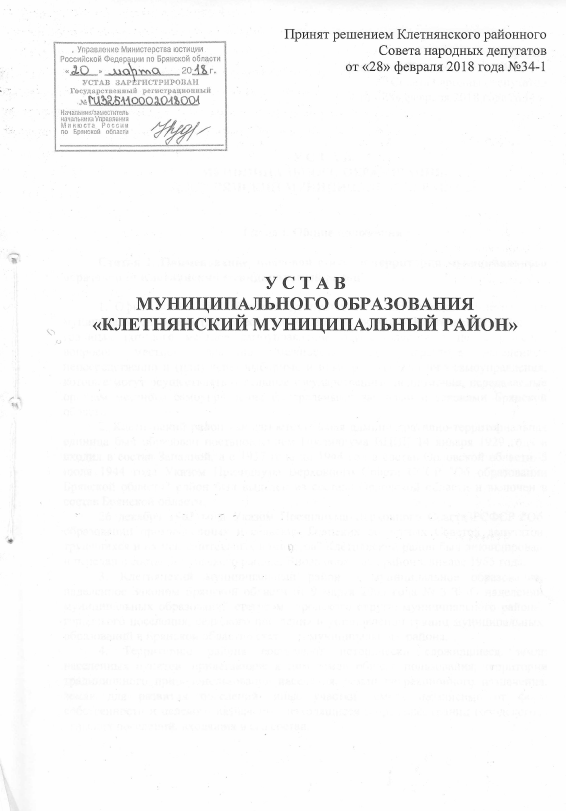 Принят решением Клетнянского районного Совета народных депутатов 
от «____» февраля 2018 года №_____У С Т А ВМУНИЦИПАЛЬНОГО ОБРАЗОВАНИЯ«КЛЕТНЯНСКИЙ МУНИЦИПАЛЬНЫЙ РАЙОН»Глава I. Общие положенияСтатья 1. Наименование, правовой статус и территория муниципального образования Клетнянский муниципальный район1. Официальное наименование муниципального образования – Клетнянский муниципальный район (далее если не оговорено особо – Клетнянский район), в границах которого местное самоуправление осуществляется в целях решения вопросов местного значения межпоселенческого характера населением непосредственно и (или) через выборные и иные органы местного самоуправления, которые могут осуществлять отдельные государственные полномочия, передаваемые органам местного самоуправления федеральными законами и законами Брянской области.2. Клетнянский район как самостоятельная административно-территориальная единица был образован постановлением Президиума ВЦИК 14 января 1929 года и входил в состав Западной, а с 1937 года по 1944 год в состав Орловской области. 5 июля 1944 года Указом Президиума Верховного Совета СССР "Об образовании Брянской области" район был выделен из состава Орловской области и включен в состав Брянской области.26 декабря 1963 года Указом Президиума Верховного Совета РСФСР "Об образовании промышленных и сельских Брянских областных Советов депутатов трудящихся и их исполнительных комитетов" Клетнянский район был ликвидирован и передан в состав Жуковского района. Вновь образован район в январе 1965 года.3. Клетнянский муниципальный район – муниципальное образование, наделенное Законом Брянской области от 9 марта 2005 года № 3-З «О наделении муниципальных образований статусом городского округа, муниципального района, городского поселения, сельского поселения и установлении границ муниципальных образований в Брянской области» статусом муниципального района. 4. Территорию района составляют исторически сложившиеся земли населенных пунктов, прилегающие к ним земли общего пользования, территории традиционного природопользования населения, земли рекреационного назначения, земли для развития поселений, иные участки земель независимо от форм собственности и целевого назначения, находящиеся в пределах границ городского и сельских поселений, входящих в его состав. Статья 2. Границы, состав и административный центр Клетнянского муниципального района1. Границы территории Клетнянского района установлены Законом Брянской области от 09 марта 2005 № 3-3 «О наделении муниципальных образований статусом городского округа, муниципального района, городского поселения, сельского поселения и установлении границ муниципальных образований в Брянской области» в соответствии с требованиями Федерального закона от 06.10.2003 № 131-ФЗ «Об общих принципах организации местного самоуправления в Российской Федерации».2. Официальными документами, фиксирующими границы Клетнянского района, являются схема территории Клетнянского района и описание границ данное в Законе Брянской области от 09 марта 2005 № 3-3 «О наделении муниципальных образований статусом городского округа, муниципального района, городского поселения, сельского поселения и установлении границ муниципальных образований в Брянской области». Изменение границ Клетнянского района осуществляется в порядке, установленном Федеральным законом от 06.10.2003 № 131-ФЗ «Об общих принципах организации местного самоуправления в Российской Федерации».3. В состав территории Клетнянского района входят: Клетнянское городское поселение, Акуличское, Мужиновское, Мирнинское, Лутенское и Надвинское сельские поселения с входящими в их состав населенными пунктами. 4. Административным центром Клетнянского района является рабочий поселок Клетня (далее р.п. Клетня).Глава II. Вопросы местного значенияСтатья 3. Вопросы местного значения1. К вопросам местного значения Клетнянского муниципального района относятся:1) составление и рассмотрение проекта бюджета муниципального района, утверждение и исполнение бюджета муниципального района, осуществление контроля за его исполнением, составление и утверждение отчета об исполнении бюджета муниципального района;2) установление, изменение и отмена местных налогов и сборов муниципального района;3) владение, пользование и распоряжение имуществом, находящимся в муниципальной собственности муниципального района;4) организация в границах муниципального района электро- и газоснабжения поселений в пределах полномочий, установленных законодательством Российской Федерации;5) дорожная деятельность в отношении автомобильных дорог местного значения вне границ населенных пунктов в границах муниципального района, осуществление муниципального контроля за сохранностью автомобильных дорог местного значения вне границ населенных пунктов в границах муниципального района, и обеспечение безопасности дорожного движения на них, а также осуществление иных полномочий в области использования автомобильных дорог и осуществления дорожной деятельности в соответствии с законодательством Российской Федерации;6) создание условий для предоставления транспортных услуг населению и организация транспортного обслуживания населения между поселениями в границах муниципального района;7) участие в профилактике терроризма и экстремизма, а также в минимизации и (или) ликвидации последствий проявлений терроризма и экстремизма на территории муниципального района;8) разработка и осуществление мер, направленных на укрепление межнационального и межконфессионального согласия, поддержку и развитие языков и культуры народов Российской Федерации, проживающих на территории муниципального района, реализацию прав национальных меньшинств, обеспечение социальной и культурной адаптации мигрантов, профилактику межнациональных (межэтнических) конфликтов;9) участие в предупреждении и ликвидации последствий чрезвычайных ситуаций на территории муниципального района;10) организация охраны общественного порядка на территории муниципального района муниципальной милицией;11) предоставление помещения для работы на обслуживаемом административном участке муниципального района сотруднику, замещающему должность участкового уполномоченного полиции;12) до 1 января 2017 года предоставление сотруднику, замещающему должность участкового уполномоченного полиции, и членам его семьи жилого помещения на период выполнения сотрудником обязанностей по указанной должности;13) организация мероприятий межпоселенческого характера по охране окружающей среды;14) организация предоставления общедоступного и бесплатного дошкольного, начального общего, основного общего, среднего общего образования по основным общеобразовательным программам в муниципальных образовательных организациях (за исключением полномочий по финансовому обеспечению реализации основных общеобразовательных программ в соответствии с федеральными государственными образовательными стандартами), организация предоставления дополнительного образования детей в муниципальных образовательных организациях (за исключением дополнительного образования детей, финансовое обеспечение которого осуществляется органами государственной власти субъекта Российской Федерации), создание условий для осуществления присмотра и ухода за детьми, содержания детей в муниципальных образовательных организациях, а также осуществление в пределах своих полномочий мероприятий по обеспечению организации отдыха детей в каникулярное время, включая мероприятия по обеспечению безопасности их жизни и здоровья;15) создание условий для оказания медицинской помощи населению на территории муниципального района (за исключением территорий поселений, включенных в утвержденный Правительством Российской Федерации перечень территорий, население которых обеспечивается медицинской помощью в медицинских организациях, подведомственных федеральному органу исполнительной власти, осуществляющему функции по медико-санитарному обеспечению населения отдельных территорий) в соответствии с территориальной программой государственных гарантий бесплатного оказания гражданам медицинской помощи;16) участие в организации деятельности по сбору (в том числе раздельному сбору), транспортированию, обработке, утилизации, обезвреживанию, захоронению твердых коммунальных отходов на территориях соответствующих муниципальных районов;17) утверждение схем территориального планирования муниципального района, утверждение подготовленной на основе схемы территориального планирования муниципального района документации по планировке территории, ведение информационной системы обеспечения градостроительной деятельности, осуществляемой на территории муниципального района, резервирование и изъятие земельных участков в границах муниципального района для муниципальных нужд;18) утверждение схемы размещения рекламных конструкций, выдача разрешений на установку и эксплуатацию рекламных конструкций на территории муниципального района, аннулирование таких разрешений, выдача предписаний о демонтаже самовольно установленных рекламных конструкций на территории муниципального района, осуществляемые в соответствии с Федеральным законом от 13 марта 2006 года № 38-ФЗ «О рекламе»;19) формирование и содержание муниципального архива, включая хранение архивных фондов поселений;20) содержание на территории муниципального района межпоселенческих мест захоронения, организация ритуальных услуг;21) создание условий для обеспечения поселений, входящих в состав муниципального района, услугами связи, общественного питания, торговли и бытового обслуживания;22) организация библиотечного обслуживания населения межпоселенческими библиотеками, комплектование и обеспечение сохранности их библиотечных фондов;23) создание условий для обеспечения поселений, входящих в состав муниципального района, услугами по организации досуга и услугами организаций культуры;24) создание условий для развития местного традиционного народного художественного творчества в поселениях, входящих в состав муниципального района;25) выравнивание уровня бюджетной обеспеченности поселений, входящих в состав муниципального района, за счет средств бюджета муниципального района;26) организация и осуществление мероприятий по территориальной обороне и гражданской обороне, защите населения и территории муниципального района от чрезвычайных ситуаций природного и техногенного характера;27) создание, развитие и обеспечение охраны лечебно-оздоровительных местностей и курортов местного значения на территории муниципального района, а также осуществление муниципального контроля в области использования и охраны особо охраняемых природных территорий местного значения;28) организация и осуществление мероприятий по мобилизационной подготовке муниципальных предприятий и учреждений, находящихся на территории муниципального района;29) осуществление мероприятий по обеспечению безопасности людей на водных объектах, охране их жизни и здоровья;30) создание условий для развития сельскохозяйственного производства в поселениях, расширения рынка сельскохозяйственной продукции, сырья и продовольствия, содействие развитию малого и среднего предпринимательства, оказание поддержки социально ориентированным некоммерческим организациям, благотворительной деятельности и добровольчеству;31) обеспечение условий для развития на территории муниципального района физической культуры, школьного спорта и массового спорта, организация проведения официальных физкультурно-оздоровительных и спортивных мероприятий муниципального района;32) организация и осуществление мероприятий межпоселенческого характера по работе с детьми и молодежью;33) осуществление в пределах, установленных водным законодательством Российской Федерации, полномочий собственника водных объектов, установление правил использования водных объектов общего пользования для личных и бытовых нужд, включая обеспечение свободного доступа граждан к водным объектам общего пользования и их береговым полосам;34) осуществление муниципального лесного контроля;35) обеспечение выполнения работ, необходимых для создания искусственных земельных участков для нужд муниципального района, проведение открытого аукциона на право заключить договор о создании искусственного земельного участка в соответствии с федеральным законом;36) осуществление мер по противодействию коррупции в границах муниципального района;37) присвоение адресов объектам адресации, изменение, аннулирование адресов, присвоение наименований элементам улично-дорожной сети (за исключением автомобильных дорог федерального значения, автомобильных дорог регионального или межмуниципального значения), наименований элементам планировочной структуры в границах межселенной территории муниципального района, изменение, аннулирование таких наименований, размещение информации в государственном адресном реестре;38) осуществление муниципального земельного контроля на межселенной территории муниципального района;39) организация в соответствии с Федеральным законом от 24 июля 2007 года № 221-ФЗ «О государственном кадастре недвижимости» выполнения комплексных кадастровых работ и утверждение карты-плана территории;40) сохранение, использование и популяризация объектов культурного наследия (памятников истории и культуры), находящихся в собственности муниципального района, охрана объектов культурного наследия (памятников истории и культуры) местного (муниципального) значения, расположенных на территории муниципального района.2. К вопросам местного значения, на территориях сельских поселений которые решаются органами местного самоуправления Клетнянского района относятся:1) организация в границах поселения электро-, тепло-, газо- и водоснабжения населения, водоотведения, снабжения населения топливом в пределах полномочий, установленных законодательством Российской Федерации;1.1.) осуществление в ценовых зонах теплоснабжения муниципального контроля за выполнением единой теплоснабжающей организацией мероприятий по строительству, реконструкции и (или) модернизации объектов теплоснабжения, необходимых для развития, повышения надежности и энергетической эффективности системы теплоснабжения и определенных для нее в схеме теплоснабжения в пределах полномочий, установленных Федеральным законом "О теплоснабжении";2) дорожная деятельность в отношении автомобильных дорог местного значения в границах населенных пунктов поселения и обеспечение безопасности дорожного движения на них, включая создание и обеспечение функционирования парковок (парковочных мест), осуществление муниципального контроля за сохранностью автомобильных дорог местного значения в границах населенных пунктов поселения, а также осуществление иных полномочий в области использования автомобильных дорог и осуществления дорожной деятельности в соответствии с законодательством Российской Федерации;3) обеспечение проживающих в поселении и нуждающихся в жилых помещениях малоимущих граждан жилыми помещениями, организация строительства и содержания муниципального жилищного фонда, создание условий для жилищного строительства, осуществление муниципального жилищного контроля, а также иных полномочий органов местного самоуправления в соответствии с жилищным законодательством;4) создание условий для предоставления транспортных услуг населению и организация транспортного обслуживания населения в границах поселения;5) участие в профилактике терроризма и экстремизма, а также в минимизации и (или) ликвидации последствий проявлений терроризма и экстремизма в границах поселения;6) создание условий для реализации мер, направленных на укрепление межнационального и межконфессионального согласия, сохранение и развитие языков и культуры народов Российской Федерации, проживающих на территории поселения, социальную и культурную адаптацию мигрантов, профилактику межнациональных (межэтнических) конфликтов;7) участие в предупреждении и ликвидации последствий чрезвычайных ситуаций в границах поселения;8) организация библиотечного обслуживания населения, комплектование и обеспечение сохранности библиотечных фондов библиотек поселения;9) сохранение, использование и популяризация объектов культурного наследия (памятников истории и культуры), находящихся в собственности поселения, охрана объектов культурного наследия (памятников истории и культуры) местного (муниципального) значения, расположенных на территории поселения;10) создание условий для развития местного традиционного народного художественного творчества, участие в сохранении, возрождении и развитии народных художественных промыслов в поселении;11) создание условий для массового отдыха жителей поселения и организация обустройства мест массового отдыха населения, включая обеспечение свободного доступа граждан к водным объектам общего пользования и их береговым полосам;12) организация использования, охраны, защиты, воспроизводства городских лесов, лесов особо охраняемых природных территорий, расположенных в границах населенных пунктов поселения;13) утверждение генеральных планов поселения, правил землепользования и застройки, утверждение подготовленной на основе генеральных планов поселения документации по планировке территории, выдача разрешений на строительство (за исключением случаев, предусмотренных Градостроительным кодексом Российской Федерации, иными федеральными законами), разрешений на ввод объектов в эксплуатацию при осуществлении строительства, реконструкции объектов капитального строительства, расположенных на территории поселения, утверждение местных нормативов градостроительного проектирования поселений, резервирование земель и изъятие земельных участков в границах поселения для муниципальных нужд, осуществление муниципального земельного контроля в границах поселения, осуществление в случаях, предусмотренных Градостроительным кодексом Российской Федерации, осмотров зданий, сооружений и выдача рекомендаций об устранении выявленных в ходе таких осмотров нарушений;14) организация и осуществление мероприятий по территориальной обороне и гражданской обороне, защите населения и территории поселения от чрезвычайных ситуаций природного и техногенного характера;15) создание, содержание и организация деятельности аварийно-спасательных служб и (или) аварийно-спасательных формирований на территории поселения;16) осуществление мероприятий по обеспечению безопасности людей на водных объектах, охране их жизни и здоровья;17) создание, развитие и обеспечение охраны лечебно-оздоровительных местностей и курортов местного значения на территории поселения, а также осуществление муниципального контроля в области использования и охраны особо охраняемых природных территорий местного значения;18) осуществление муниципального лесного контроля;19) предоставление помещения для работы на обслуживаемом административном участке поселения сотруднику, замещающему должность участкового уполномоченного полиции;20) до 1 января 2017 года предоставление сотруднику, замещающему должность участкового уполномоченного полиции, и членам его семьи жилого помещения на период выполнения сотрудником обязанностей по указанной должности;21) оказание поддержки социально ориентированным некоммерческим организациям в пределах полномочий, установленных статьями 31.1 и 31.3 Федерального закона от 12 января 1996 года N 7-ФЗ "О некоммерческих организациях";22) обеспечение выполнения работ, необходимых для создания искусственных земельных участков для нужд поселения, проведение открытого аукциона на право заключить договор о создании искусственного земельного участка в соответствии с федеральным законом;23) осуществление мер по противодействию коррупции в границах поселения;24) участие в соответствии с Федеральным законом от 24 июля 2007 года N 221-ФЗ "О государственном кадастре недвижимости" в выполнении комплексных кадастровых работ.2.1. Вопросы местного значения, закрепленные за сельскими поселениями законом Брянской области № 80-З:1) участие в организации деятельности по сбору (в том числе раздельному сбору) и транспортированию твердых коммунальных отходов;2) организация ритуальных услуг и содержание мест захоронения;3) осуществление в пределах, установленных водным законодательством Российской Федерации, полномочий собственника водных объектов, информирование населения об ограничениях их использования.3. Органы местного самоуправления Клетнянского муниципального района обладают всеми правами и полномочиями органов местного самоуправления поселения на межселенных территориях, в том числе полномочиями органов местного самоуправления поселения по установлению, изменению и отмене местных налогов и сборов в соответствии с законодательством Российской Федерации о налогах и сборах.4. Органы местного самоуправления Клетнянского муниципального района вправе заключать соглашения с органами местного самоуправления отдельных поселений, входящих в состав Клетнянского муниципального района, о передаче им осуществления части своих полномочий по решению вопросов местного значения за счет межбюджетных трансфертов, предоставляемых из бюджета Клетнянского муниципального района в бюджеты соответствующих поселений в соответствии с Бюджетным кодексом Российской Федерации.Указанные соглашения должны заключаться на определенный срок, содержать положения, устанавливающие основания и порядок прекращения их действия, в том числе досрочного, порядок определения ежегодного объема указанных в настоящей части межбюджетных трансфертов, необходимых для осуществления передаваемых полномочий, а также предусматривать финансовые санкции за неисполнение соглашений. Порядок заключения соглашений определяется нормативными правовыми актами представительного органа муниципального образования.Для осуществления переданных в соответствии с указанными соглашениями полномочий органы местного самоуправления имеют право дополнительно использовать собственные материальные ресурсы и финансовые средства в случаях и порядке, предусмотренных решением представительного органа муниципального образования.Статья 4. Права органов местного самоуправления Клетнянского муниципального района на решение вопросов, не отнесенных к вопросам местного значения муниципальных районов1. Органы местного самоуправления Клетнянского муниципального района имеют право на:1) создание музеев муниципального района;2) участие в осуществлении деятельности по опеке и попечительству;3) создание условий для осуществления деятельности, связанной с реализацией прав местных национально-культурных автономий на территории муниципального района;4) оказание содействия национально-культурному развитию народов Российской Федерации и реализации мероприятий в сфере межнациональных отношений на территории муниципального района;5) осуществление функций учредителя муниципальных образовательных организаций высшего образования, находящихся в их ведении по состоянию на 31 декабря 2008 года;6) создание условий для развития туризма;7) оказание поддержки общественным наблюдательным комиссиям, осуществляющим общественный контроль за обеспечением прав человека и содействие лицам, находящимся в местах принудительного содержания;8) оказание поддержки общественным объединениям инвалидов, а также созданным общероссийскими общественными объединениями инвалидов организациям в соответствии с Федеральным законом от 24 ноября 1995 года 
№ 181-ФЗ «О социальной защите инвалидов в Российской Федерации»;9) осуществление мероприятий, предусмотренных Федеральным законом 
«О донорстве крови и ее компонентов»;10) совершение нотариальных действий, предусмотренных законодательством, в случае отсутствия в расположенном на межселенной территории населенном пункте нотариуса;11) создание условий для организации проведения независимой оценки качества оказания услуг организациями в порядке и на условиях, которые установлены федеральными законами;(утрачивает силу с 06.03.2018 г.)11) создание условий для организации проведения независимой оценки качества условий оказания услуг организациями в порядке и на условиях, которые установлены федеральными законами, а также применение результатов независимой оценки качества условий оказания услуг организациями при оценке деятельности руководителей подведомственных организаций и осуществление контроля за принятием мер по устранению недостатков, выявленных по результатам независимой оценки качества условий оказания услуг организациями, в соответствии с федеральными законами;(вступает в силу с 06.03.2018 г.)12) осуществление мероприятий в сфере профилактики правонарушений, предусмотренных Федеральным законом «Об основах системы профилактики правонарушений в Российской Федерации»;13) оказание содействия развитию физической культуры и спорта инвалидов, лиц с ограниченными возможностями здоровья, адаптивной физической культуры и адаптивного спорта.2. Органы местного самоуправления Клетнянского муниципального района вправе решать вопросы, указанные в части 1 настоящей статьи, участвовать в осуществлении иных государственных полномочий (не переданных им в соответствии со статьей 19 Федерального закона от 06.10.2003 № 131-ФЗ «Об общих принципах организации местного самоуправления в Российской Федерации»), если это участие предусмотрено федеральными законами, а также решать иные вопросы, не отнесенные к компетенции органов местного самоуправления других муниципальных образований, органов государственной власти и не исключенные из их компетенции федеральными законами и законами Брянской области, за счет доходов местных бюджетов, за исключением межбюджетных трансфертов, предоставленных из бюджетов бюджетной системы Российской Федерации, и поступлений налоговых доходов по дополнительным нормативам отчислений.Статья 5. Полномочия органов местного самоуправления по решению вопросов местного значения1. В целях решения вопросов местного значения органы местного самоуправления Клетнянского муниципального района обладают следующими полномочиями:1) принятие устава Клетнянского муниципального района и внесение в него изменений и дополнений, издание муниципальных правовых актов;2) создание муниципальных предприятий и учреждений, осуществление финансового обеспечения деятельности муниципальных казенных учреждений и финансового обеспечения выполнения муниципального задания бюджетными и автономными муниципальными учреждениями, а также осуществление закупок товаров, работ, услуг для обеспечения муниципальных нужд;3) установление тарифов на услуги, предоставляемые муниципальными предприятиями и учреждениями, и работы, выполняемые муниципальными предприятиями и учреждениями, если иное не предусмотрено федеральными законами;4) регулирование тарифов на подключение к системе коммунальной инфраструктуры, тарифов организаций коммунального комплекса на подключение, надбавок к тарифам на товары и услуги организаций коммунального комплекса, надбавок к ценам (тарифам) для потребителей. Полномочия органов местного самоуправления поселений по регулированию тарифов на подключение к системе коммунальной инфраструктуры, тарифов организаций коммунального комплекса на подключение, надбавок к тарифам на товары и услуги организаций коммунального комплекса, надбавок к ценам, тарифам для потребителей могут полностью или частично передаваться на основе соглашений между органами местного самоуправления поселений и органами местного самоуправления муниципального района, в состав которого входят указанные поселения;4.1) полномочиями по организации теплоснабжения, предусмотренными Федеральным законом от 27.07.2010 № 190-ФЗ «О теплоснабжении»;4.2) полномочиями в сфере водоснабжения и водоотведения, предусмотренными Федеральным законом от 07.12.2011 № 416-ФЗ «О водоснабжении и водоотведении»;4.3) полномочиями в сфере стратегического планирования, предусмотренными Федеральным законом от 28 июня 2014 года N 172-ФЗ "О стратегическом планировании в Российской Федерации";5) организационное и материально-техническое обеспечение подготовки и проведения муниципальных выборов, местного референдума, голосования по отзыву депутата Клетнянского районного Совета народных депутатов, главы Клетнянского района, голосования по вопросам изменения границ Клетнянского муниципального района, преобразования Клетнянского муниципального района;6) организация сбора статистических показателей, характеризующих состояние экономики и социальной сферы Клетнянского муниципального района, и предоставление указанных данных органам государственной власти в порядке, установленном Правительством Российской Федерации;7) учреждение печатного средства массовой информации для опубликования муниципальных правовых актов, обсуждения проектов муниципальных правовых актов по вопросам местного значения, доведения до сведения жителей Клетнянского муниципального района официальной информации о социально-экономическом и культурном развитии Клетнянского муниципального района, о развитии его общественной инфраструктуры и иной официальной информации;8) организация профессионального образования и дополнительного профессионального образования выборных должностных лиц местного самоуправления, членов выборных органов местного самоуправления, депутатов представительных органов муниципальных образований, муниципальных служащих и работников муниципальных учреждений, организация подготовки кадров для муниципальной службы в порядке, предусмотренном законодательством Российской Федерации об образовании и законодательством Российской Федерации о муниципальной службе;9) осуществление международных и внешнеэкономических связей в соответствии с федеральными законами;10) установление официальных символов Клетнянского муниципального района;11) утверждение и реализация муниципальных программ в области энергосбережения и повышения энергетической эффективности, организация проведения энергетического обследования многоквартирных домов, помещения в которых составляют муниципальный жилищный фонд в границах Клетнянского муниципального района, организация и проведение иных мероприятий, предусмотренных законодательством об энергосбережении и о повышении энергетической эффективности;12) иными полномочиями в соответствии с Федеральным законом от 06.10.2003 № 131-ФЗ «Об общих принципах организации местного самоуправления в Российской Федерации» и настоящим Уставом.2. Полномочия органов местного самоуправления, установленные Федеральным законом от 06.10.2003 № 131-ФЗ «Об общих принципах организации местного самоуправления в Российской Федерации», осуществляются органами местного самоуправления Клетнянского муниципального района самостоятельно. Подчиненность органа местного самоуправления или должностного лица местного самоуправления Клетнянского муниципального района органу местного самоуправления или должностному лицу местного самоуправления другого муниципального образования не допускается.3. По решению Клетнянского районного Совета народных депутатов, принятому большинством голосов депутатов от установленной численности депутатов Клетнянского районного Совета народных депутатов, органы местного самоуправления имеют право дополнительно использовать собственные материальные ресурсы и финансовые средства для осуществления переданных им отдельных государственных полномочий.Статья 6. Муниципальный контроль1. Органы местного самоуправления организуют и осуществляют муниципальный контроль за соблюдением требований, установленных муниципальными правовыми актами, принятыми по вопросам местного значения, а в случаях, если соответствующие виды контроля отнесены федеральными законами к полномочиям органов местного самоуправления, также муниципальный контроль за соблюдением требований, установленных федеральными законами, законами Брянской области.2. К отношениям, связанным с осуществлением муниципального контроля, организацией и проведением проверок юридических лиц, индивидуальных предпринимателей, применяются положения Федерального закона от 26.12.2008 года № 294-ФЗ «О защите прав юридических лиц и индивидуальных предпринимателей при осуществлении государственного контроля (надзора) и муниципального контроля».3. Органом местного самоуправления Клетнянского муниципального района, уполномоченным на осуществление муниципального контроля является Администрация Клетнянского района.Глава III. Формы, порядок и гарантии участия населения в решении вопросов местного значенияСтатья 7. Местный референдум1. В целях решения непосредственно населением вопросов местного значения проводится местный референдум.2. Местный референдум проводится на всей территории Клетнянского муниципального района.3. Решение о назначении местного референдума принимается Клетнянским районным Советом народных депутатов:1) по инициативе, выдвинутой гражданами Российской Федерации, имеющими право на участие в местном референдуме (инициативная группа);2) по инициативе, выдвинутой избирательными объединениями, иными общественными объединениями, уставы которых предусматривают участие в выборах и (или) референдумах и которые зарегистрированы в порядке, установленном федеральным законом не позднее чем за один год до дня образования инициативной группы по проведению местного референдума;3) по инициативе Клетнянского районного Совета народных депутатов и главы местной администрации, выдвинутой ими совместно.4. Условием назначения местного референдума по инициативе граждан, избирательных объединений, иных общественных объединений, указанных в пункте 2 части 3 настоящей статьи, является сбор подписей в поддержку данной инициативы, количество которых устанавливается законом субъекта Российской Федерации и не может превышать 5 процентов от числа участников референдума, зарегистрированных на территории Клетнянского муниципального района в соответствии с федеральным законом.Инициатива проведения референдума, выдвинутая гражданами, избирательными объединениями, иными общественными объединениями, указанными в пункте 2 части 3 настоящей статьи, оформляется в порядке, установленном федеральным законом и принимаемым в соответствии с ним законом Брянской области.Инициатива проведения референдума, выдвинутая совместно Клетнянским районным Советом народных депутатов и главой местной администрации, оформляется правовыми актами Клетнянского районного Совета народных депутатов и главы местной администрации.5. Клетнянский районный Совет народных депутатов обязан назначить местный референдум в течение 30 дней со дня поступления в Клетнянский районный Совет народных депутатов документов, на основании которых назначается местный референдум.В случае, если местный референдум не назначен Клетнянским районным Советом народных депутатов в установленные сроки, референдум назначается судом на основании обращения граждан, избирательных объединений, главы Клетнянского района, органов государственной власти Брянской области, избирательной комиссии Брянской области или прокурора. Назначенный судом местный референдум организуется избирательной комиссией Клетнянского района, а обеспечение его проведения осуществляется исполнительным органом государственной власти Брянской области или иным органом, на который судом возложено обеспечение проведения местного референдума.6. В местном референдуме имеют право участвовать граждане Российской Федерации, место жительства которых расположено в границах Клетнянского муниципального района. Граждане Российской Федерации участвуют в местном референдуме на основе всеобщего равного и прямого волеизъявления при тайном голосовании.Итоги голосования и принятое на местном референдуме решение подлежат официальному опубликованию (обнародованию).7. Принятое на местном референдуме решение подлежит обязательному исполнению на территории Клетнянского муниципального района и не нуждается в утверждении какими-либо органами государственной власти, их должностными лицами или органами местного самоуправления.8. Органы местного самоуправления обеспечивают исполнение принятого на местном референдуме решения в соответствии с разграничением полномочий между ними, определенным уставом муниципального образования «Клетнянский муниципальный район».9. Решение о проведении местного референдума, а также принятое на местном референдуме решение может быть обжаловано в судебном порядке гражданами, органами местного самоуправления, прокурором, уполномоченными федеральным законом органами государственной власти.10. Гарантии прав граждан на участие в местном референдуме, а также порядок подготовки и проведения местного референдума устанавливаются федеральным законом и принимаемыми в соответствии с ним законами субъектов Российской Федерации.Статья 8. Муниципальные выборы1. Муниципальные выборы проводятся в целях избрания депутатов, на основе всеобщего равного и прямого волеизъявления при тайном голосовании.2. Выборы депутатов Клетнянского районного Совета народных депутатов осуществляются на основе мажоритарной избирательной системы относительного большинства.3. При проведении выборов депутатов Клетнянского районного Совета народных депутатов образуются одномандатные и (или) многомандатные избирательные округа. 4. Муниципальные выборы назначаются Клетнянским районным Советом народных депутатов. Днем голосования на выборах в органы местного самоуправления является второе воскресенье сентября года, в котором истекают сроки полномочий указанных органов или депутатов указанных органов, а если сроки полномочий истекают в год проведения выборов депутатов Государственной Думы Федерального Собрания Российской Федерации очередного созыва, - день голосования на указанных выборах, за исключением случаев, предусмотренных пунктами 4 - 6 статьи 10 Федерального закона от 12.06.2002 № 67-ФЗ «Об основных гарантиях избирательных прав и права на участие в референдуме граждан Российской Федерации».Решение о назначении муниципальных выборов должно быть принято не ранее чем за 90 дней и не позднее чем за 80 дней до дня голосования. Решение о назначении выборов подлежит официальному опубликованию в средствах массовой информации не позднее чем через пять дней со дня его принятия. При назначении досрочных выборов сроки, указанные в настоящем абзаце, а также сроки осуществления иных избирательных действий могут быть сокращены, но не более чем на одну треть.5. В случае досрочного прекращения полномочий Клетнянского районного Совета народных депутатов, депутатов Клетнянского районного Совета народных депутатов, досрочные выборы должны быть проведены не позднее чем через шесть месяцев со дня такого досрочного прекращения полномочий.В случаях, установленных Федеральным законом от 12.06.2002 № 67-ФЗ «Об основных гарантиях избирательных прав и права на участие в референдуме граждан Российской Федерации», муниципальные выборы назначаются избирательной комиссией Клетнянского района или судом.6. Итоги муниципальных выборов подлежат официальному опубликованию (обнародованию).7. Гарантии избирательных прав граждан при проведении муниципальных выборов, порядок назначения, подготовки, проведения, установления итогов и определения результатов муниципальных выборов устанавливаются Федеральным законом от 12.06.2002 № 67-ФЗ «Об основных гарантиях избирательных прав и права на участие в референдуме граждан Российской Федерации» и принимаемыми в соответствии с ним Законами Брянской области. Статья 9. Правотворческая инициатива граждан1. С правотворческой инициативой может выступить инициативная группа граждан, обладающих избирательным правом, в порядке, установленном нормативным правовым актом Клетнянского районного Совета народных депутатов.Минимальная численность инициативной группы граждан устанавливается нормативным правовым актом Клетнянского районного Совета народных депутатов и не может превышать 3 процента от числа жителей Клетнянского муниципального района, обладающих избирательным правом.В случае отсутствия нормативного правового акта Клетнянского районного Совета народных депутатов, регулирующего порядок реализации правотворческой инициативы граждан, принятие к рассмотрению и рассмотрение проекта муниципального правового акта, внесенного гражданами, осуществляются в соответствии с Федеральным законом от 06.10.2003 № 131-ФЗ «Об общих принципах организации местного самоуправления в Российской Федерации».2. Проект муниципального правового акта, внесенный в порядке реализации правотворческой инициативы граждан, подлежит обязательному рассмотрению органом местного самоуправления или должностным лицом местного самоуправления, к компетенции которых относится принятие соответствующего акта, в течение трех месяцев со дня его внесения.Представителям инициативной группы граждан должна быть обеспечена возможность изложения своей позиции при рассмотрении указанного проекта.В случае если принятие муниципального правового акта, проект которого внесен в порядке реализации правотворческой инициативы граждан, относится к компетенции Клетнянского районного Совета народных депутатов, указанный проект должен быть рассмотрен на открытом заседании Клетнянского районного Совета народных депутатов.3. Мотивированное решение, принятое по результатам рассмотрения проекта муниципального правового акта, внесенного в порядке реализации правотворческой инициативы граждан, должно быть официально в письменной форме доведено до сведения внесшей его инициативной группы граждан.Статья 10. Публичные слушания, общественные обсуждения1. Для обсуждения проектов муниципальных правовых актов по вопросам местного значения с участием жителей Клетнянского муниципального района Клетнянским районным Советом народных депутатов, главой Клетнянского района могут проводиться публичные слушания.2. Публичные слушания проводятся по инициативе населения, Клетнянского районного Совета народных депутатов или главы Клетнянского района.Публичные слушания, проводимые по инициативе населения или Клетнянского районного Совета народных депутатов, назначаются Клетнянским районным Советом народных депутатов, а по инициативе главы Клетнянского района - главой Клетнянского района.3. На публичные слушания должны выноситься:1) проект устава Клетнянского муниципального района, а также проект муниципального нормативного правового акта о внесении изменений и дополнений в данный устав, кроме случаев, когда в устав Клетнянского муниципального района вносятся изменения в форме точного воспроизведения положений Конституции Российской Федерации, федеральных законов, конституции (устава) или законов Брянской области в целях приведения данного устава в соответствие с этими нормативными правовыми актами;2) проект бюджета Клетнянского района и отчет о его исполнении;2.1) проект стратегии социально-экономического развития Клетнянского района;3) вопросы о преобразовании Клетнянского муниципального района, за исключением случаев, если в соответствии со статьей 13 Федерального закона от 06.10.2003 № 131-ФЗ «Об общих принципах организации местного самоуправления в Российской Федерации» для преобразования муниципального образования требуется получение согласия населения муниципального образования, выраженного путем голосования либо на сходах граждан.4. Порядок организации и проведения публичных слушаний по проектам и вопросам, указанным в части 3 настоящей статьи определяется нормативными правовыми актами Клетнянского районного Совета народных депутатов, и должен предусматривать заблаговременное оповещение жителей Клетнянского муниципального района о времени и месте проведения публичных слушаний, заблаговременное ознакомление с проектом муниципального правового акта, другие меры, обеспечивающие участие в публичных слушаниях жителей Клетнянского муниципального района, опубликование (обнародование) результатов публичных слушаний, включая мотивированное обоснование принятых решений.5. По проектам генеральных планов, проектам правил землепользования и застройки, проектам планировки территории, проектам межевания территории, проектам правил благоустройства территорий, проектам, предусматривающим внесение изменений в один из указанных утвержденных документов, проектам решений о предоставлении разрешения на условно разрешенный вид использования земельного участка или объекта капитального строительства, проектам решений о предоставлении разрешения на отклонение от предельных параметров разрешенного строительства, реконструкции объектов капитального строительства, вопросам изменения одного вида разрешенного использования земельных участков и объектов капитального строительства на другой вид такого использования при отсутствии утвержденных правил землепользования и застройки проводятся общественные обсуждения или публичные слушания, порядок организации и проведения которых определяется нормативным правовым актом Клетнянского районного Совета народных депутатов с учетом положений законодательства о градостроительной деятельности.Статья 11. Собрание граждан1. Для обсуждения вопросов местного значения, информирования населения о деятельности органов местного самоуправления и должностных лиц местного самоуправления Клетнянского муниципального района могут проводиться собрания граждан.2. Порядок назначения и проведения собрания граждан, а также полномочия собрания граждан определяются Федеральным законом от 06.10.2003 № 131-ФЗ «Об общих принципах организации местного самоуправления в Российской Федерации», нормативными правовыми актами Клетнянского районного Совета народных депутатов, уставом территориального общественного самоуправления. Собрание граждан проводится по инициативе населения, Клетнянского районного Совета народных депутатов, главы Клетнянского района, а также в случаях, предусмотренных уставом территориального общественного самоуправления.Собрание граждан, проводимое по инициативе Клетнянского районного Совета народных депутатов или главы Клетнянского района, назначается соответственно Клетнянским районным Советом народных депутатов или главой Клетнянского района.Решение о назначении собрания граждан, проводимое по инициативе населения принимается Клетнянским районным Советом народных депутатов большинством голосов от установленной численности депутатов Клетнянского районного Совета народных депутатов.3. Собрание граждан может принимать обращения к органам местного самоуправления и должностным лицам местного самоуправления, а также избирать лиц, уполномоченных представлять собрание граждан во взаимоотношениях с органами местного самоуправления и должностными лицами местного самоуправления.Собрание граждан, проводимое по вопросам, связанным с осуществлением территориального общественного самоуправления, принимает решения по вопросам, отнесенным к его компетенции уставом территориального общественного самоуправления.4. Обращения, принятые собранием граждан, подлежат обязательному рассмотрению органами местного самоуправления и должностными лицами местного самоуправления, к компетенции которых отнесено решение содержащихся в обращениях вопросов, с направлением письменного ответа.5. Итоги собрания граждан подлежат официальному опубликованию (обнародованию).Статья 12. Конференция граждан (собрание делегатов)1. В случаях, предусмотренных нормативными правовыми актами Клетнянского районного Совета народных депутатов, уставом территориального общественного самоуправления, полномочия собрания граждан могут осуществляться конференцией граждан (собранием делегатов).2. Порядок назначения и проведения конференции граждан (собрания делегатов), избрания делегатов определяется нормативными правовыми актами Клетнянского районного Совета народных депутатов.3. Итоги конференции граждан (собрания делегатов) подлежат официальному опубликованию (обнародованию).Статья 13. Опрос граждан1. Опрос граждан проводится на всей территории Клетнянского муниципального района или на части его территории для выявления мнения населения и его учета при принятии решений органами местного самоуправления и должностными лицами местного самоуправления, а также органами государственной власти.Результаты опроса носят рекомендательный характер.2. В опросе граждан имеют право участвовать жители Клетнянского муниципального района, обладающие избирательным правом.3. Опрос граждан проводится по инициативе:1) Клетнянского районного Совета народных депутатов или главы Клетнянского муниципального района - по вопросам местного значения;2) органов государственной власти Брянской области - для учета мнения граждан при принятии решений об изменении целевого назначения земель Клетнянского муниципального района для объектов регионального и межрегионального значения.4. Порядок назначения и проведения опроса граждан определяется нормативными правовыми актами Клетнянского районного Совета народных депутатов муниципального района в соответствии с законом Брянской области.5. Решение о назначении опроса граждан принимается Клетнянским районным Советом народных депутатов. В нормативном правовом акте Клетнянского районного Совета народных депутатов о назначении опроса граждан устанавливаются:1) дата и сроки проведения опроса;2) формулировка вопроса (вопросов), предлагаемого (предлагаемых) при проведении опроса;3) методика проведения опроса;4) форма опросного листа;5) минимальная численность жителей Клетнянского муниципального района, участвующих в опросе.6. Жители Клетнянского муниципального района должны быть проинформированы о проведении опроса граждан не менее чем за 10 дней до его проведения.7. Финансирование мероприятий, связанных с подготовкой и проведением опроса граждан, осуществляется:1) за счет средств бюджета Клетнянского муниципального района - при проведении опроса по инициативе органов местного самоуправления;2) за счет средств бюджета Брянской области - при проведении опроса по инициативе органов государственной власти Брянской области.Статья 14. Обращения граждан в органы местного самоуправления1. Граждане имеют право на индивидуальные и коллективные обращения в органы местного самоуправления.2. Обращения граждан подлежат рассмотрению в порядке и сроки, установленные Федеральным законом от 02.05.2006 № 59-ФЗ «О порядке рассмотрения обращений граждан Российской Федерации».3. За нарушение порядка и сроков рассмотрения обращений граждан должностные лица местного самоуправления несут ответственность в соответствии с законодательством Российской Федерации.Статья 15. Другие формы непосредственного осуществления населением местного самоуправления и участия в его осуществлении1. Наряду с предусмотренными Федеральным законом от 06.10.2003 № 131-ФЗ «Об общих принципах организации местного самоуправления в Российской Федерации» формами непосредственного осуществления населением местного самоуправления и участия населения в осуществлении местного самоуправления граждане вправе участвовать в осуществлении местного самоуправления в иных формах, не противоречащих Конституции Российской Федерации, Федеральному закону от 06.10.2003 № 131-ФЗ «Об общих принципах организации местного самоуправления в Российской Федерации» и иным федеральным законам, законам Брянской области.2. Непосредственное осуществление населением местного самоуправления и участие населения в осуществлении местного самоуправления основываются на принципах законности, добровольности.Органы местного самоуправления и должностные лица местного самоуправления обязаны содействовать населению в непосредственном осуществлении населением местного самоуправления и участии населения в осуществлении местного самоуправления.Глава IV. Органы местного самоуправления, муниципальные органы и должностные лица местного самоуправленияСтатья 16. Органы местного самоуправления 1. Структуру органов местного самоуправления Муниципального образования «Клетнянский муниципальный район» составляют:- представительный орган муниципального образования – Клетнянский районный Совет народных депутатов;- глава муниципального образования - глава Клетнянского района;- исполнительно - распорядительный орган муниципального образования - администрация Клетнянского района. На администрацию Клетнянского района может возлагаться исполнение полномочий местной администрации городского поселения, являющегося административным центром Клетнянского района, в случае передачи указанным поселением таких полномочий. - контрольно-счетный орган муниципального образования Клетнянского района - Контрольно-счетная палата Клетнянского района;2. Изменение структуры органов местного самоуправления Клетнянского района осуществляется не иначе как путем внесения изменений в Устав Клетнянского района;2.1. Порядок формирования, полномочия, срок полномочий, подотчетность, подконтрольность органов местного самоуправления Клетнянского района, а также иные вопросы организации и деятельности указанных органов определяются уставом Клетнянского района в соответствии с законом Брянской области.3. Решение представительного органа Клетнянского района об изменении структуры органов местного самоуправления вступает в силу не ранее чем по истечении срока полномочий представительного органа Клетнянского района, принявшего указанное решение, за исключением случаев, предусмотренных Федеральным законом от 06.10.2003 № 131-ФЗ «Об общих принципах организации местного самоуправления в Российской Федерации». 4. Финансовое обеспечение деятельности органов местного самоуправления осуществляется исключительно за счет собственных доходов бюджета Клетнянского муниципального района.5. Для реализации своих полномочий органы местного самоуправления могут образовывать коллегиальные органы (комиссии, советы и другие) положения о которых утверждаются соответствующими органами местного самоуправления.Статья 17. Клетнянский районный Совет народных депутатов 1. Клетнянский районный Совет народных депутатов избирается на муниципальных выборах на основе всеобщего, равного, прямого избирательного права при тайном голосовании сроком на 5 лет.Клетнянский районный Совет народных депутатов может осуществлять свои полномочия в случае избрания не менее двух третей от установленной численности депутатов Клетнянского районного Совета народных депутатов.2. Заседание Клетнянского районного Совета народных депутатов не может считаться правомочным, если на нем присутствует менее 50 процентов от числа избранных депутатов. Заседания Клетнянского районного Совета народных депутатов проводятся не реже одного раза в три месяца.4. Клетнянский районный Совет народных депутатов состоит из 20 депутатов, при этом:а) 10 депутатов районного Совета избираются по одномандатным избирательным округам (один округ - один депутат), образуемым на основе средней нормы представительства избирателей на одномандатный избирательный округ.б) 10 депутатов избираются по единому районному избирательному округу пропорционально числу голосов избирателей, полученных каждым из списков кандидатов, выдвинутых избирательными объединениями. 5. Клетнянский районный Совет народных депутатов обладает правами юридического лица.Клетнянский районный Совет народных депутатов подотчетен и подконтролен непосредственно населению Клетнянского муниципального района.6. В исключительной компетенции Клетнянского районного Совета народных депутатов находятся:1) принятие устава Клетнянского муниципального района и внесение в него изменений и дополнений;2) утверждение бюджета Клетнянского муниципального района и отчета о его исполнении;3) установление, изменение и отмена местных налогов и сборов в соответствии с законодательством Российской Федерации о налогах и сборах;4) утверждение стратегии социально-экономического развития Клетнянского муниципального района;5) определение порядка управления и распоряжения имуществом, находящимся в муниципальной собственности;6) определение порядка принятия решений о создании, реорганизации и ликвидации муниципальных предприятий, а также об установлении тарифов на услуги муниципальных предприятий и учреждений, выполнение работ, за исключением случаев, предусмотренных федеральными законами;7) определение порядка участия Клетнянского муниципального района в организациях межмуниципального сотрудничества;8) определение порядка материально-технического и организационного обеспечения деятельности органов местного самоуправления;9) контроль за исполнением органами местного самоуправления и должностными лицами местного самоуправления полномочий по решению вопросов местного значения;10) принятие решения об удалении главы Клетнянского муниципального района в отставку.7. К компетенции Районного Совета народных депутатов также относятся следующие полномочия: 1) избрание из своего состава главы Клетнянского района;2) утверждение условий контракта для главы администрации района (в части, касающейся осуществления полномочий по вопросам местного значения), установление порядка проведения конкурса на замещение должности главы администрации района, установление общего числа членов конкурсной комиссии, а также назначение членов конкурсной комиссии. При формировании конкурсной комиссии в муниципальном районе одна четвертая членов конкурсной комиссии назначается представительным органом муниципального района, одна четвертая - представительным органом поселения, являющегося административным центром муниципального района, а половина – Губернатором Брянской области.3) назначение на должность главы администрации района лица из числа кандидатов, представленных конкурсной комиссией по результатам конкурса. 4) заслушивание ежегодных отчетов главы Клетнянского района, главы администрации района о результатах их деятельности, деятельности администрации района и иных подведомственных главе муниципального образования органов местного самоуправления, в том числе о решении вопросов, поставленных районным Советом народных депутатов; 5) утверждение Регламента Клетнянского районного Совета народных депутатов, положений о постоянных и временных комиссиях;6) утверждение структуры аппарата и рабочих органов районного Совета, формирование постоянных и временных комиссий районного Совета народных депутатов, изменение их состава, заслушивание отчетов об их работе; 7) избирание заместителя главы Клетнянского района, принятие решения о работе депутатов на постоянной основе, председателей постоянных депутатских комиссий. Принятие решение о прекращении, в том числе досрочно, их полномочий; 8) формирование избирательной комиссии Клетнянского муниципального района;9) принятие решений о проведении выборов органов местного самоуправления Клетнянского района, местного референдума;10) назначение в соответствии с настоящим Уставом публичных слушаний и опросов граждан, а также определение порядка проведения таких опросов;11) назначение и определение порядка проведения собраний граждан, конференций граждан (собрание делегатов);12) принятие предусмотренных настоящим Уставом решений, связанных с изменением границ Клетнянского района, а также с преобразованием Клетнянского района;13) утверждение структуры администрации по представлению главы администрации; 14) согласование при назначении на должность заместителей главы администрации Клетнянского района, которое проводится тайным или открытым голосованием (вид голосования устанавливается на заседании районного Совета народных депутатов);15) осуществление права законодательной инициативы в законодательном органе Брянской области;16) формирование Контрольно-счетной палаты Клетнянского района, определение в соответствии с настоящим Уставом порядка ее работы и полномочий, заслушивание ежегодных отчетов о ее работе, назначение на должность и освобождение от должности председателя Контрольно-счетной палаты, принятие решений о применении к председателю контрольно-счетной палаты мер поощрения и привлечении к дисциплинарной ответственности в соответствии с действующим законодательством;17) определение порядка приватизации муниципального имущества, в соответствии с федеральным законодательством;18) рассмотрение, утверждение схемы территориального планирования Клетнянского района.19) определение порядка и условия предоставления финансовой помощи и ссуд из бюджета Клетнянского района;20) установление порядка привлечения заемных средств и порядка предоставления муниципальных гарантий;21) установление в соответствии с законодательством денежного содержания выборных должностных лиц местного самоуправления, осуществляющих свои полномочия на постоянной основе. Установление в соответствии с действующим законодательством размеров должностных окладов муниципальных служащих, а также размеров ежемесячных и иных дополнительных выплат и порядка их осуществления;22) установление официальных символов муниципального образования;23) осуществление иных полномочий, отнесенных к ведению Клетнянского районного Совета народных депутатов федеральным законодательством, законодательством Брянской области, уставом Клетнянского муниципального района.8. Нормативные правовые акты Клетнянского районного Совета народных депутатов, предусматривающие установление, изменение и отмену местных налогов и сборов, осуществление расходов из средств бюджета Клетнянского района, могут быть внесены на рассмотрение Клетнянского районного Совета народных депутатов только по инициативе главы местной администрации или при наличии заключения главы местной администрации.9. Порядок опубликования (обнародования) нормативных правовых актов, принятых Клетнянским районным Советом народных депутатов, устанавливается настоящим Уставом.10. Организацию деятельности Клетнянского районного Совета народных депутатов осуществляет Глава Клетнянского района.11. Расходы на обеспечение деятельности Клетнянского районного Совета народных депутатов предусматриваются в бюджете Клетнянского муниципального района отдельной строкой в соответствии с классификацией расходов бюджетов Российской Федерации.Управление и (или) распоряжение Клетнянским районным Советом народных депутатов или отдельными депутатами (группами депутатов) в какой бы то ни было форме средствами бюджета Клетнянского муниципального района в процессе его исполнения не допускаются, за исключением средств бюджета Клетнянского муниципального района, направляемых на обеспечение деятельности Клетнянского районного Совета народных депутатов и депутатов.12. Полномочия Клетнянского районного Совета народных депутатов независимо от порядка его формирования могут быть прекращены досрочно в порядке и по основаниям, которые предусмотрены статьей 73 Федерального закона от 06.10.2003 № 131-ФЗ «Об общих принципах организации местного самоуправления в Российской Федерации». Полномочия Клетнянского районного Совета народных депутатов также прекращаются:1) в случае принятия указанным органом решения о самороспуске.Решение о самороспуске принимается Клетнянским районным Советом народных депутатов большинством голосов от установленной численности депутатов Клетнянского районного Совета народных депутатов;2) в случае вступления в силу решения Брянского областного суда о неправомочности данного состава депутатов Клетнянского районного Совета народных депутатов, в том числе в связи со сложением депутатами своих полномочий;3) в случае преобразования Клетнянского муниципального района, осуществляемого в соответствии с федеральным законодательством;4) в случае увеличения численности избирателей Клетнянского муниципального района более чем на 25 процентов, произошедшего вследствие изменения границ муниципального района.5) в случае нарушения срока издания муниципального правового акта, требуемого для реализации решения, принятого путем прямого волеизъявления граждан.13. Досрочное прекращение полномочий Клетнянского районного Совета народных депутатов влечет досрочное прекращение полномочий его депутатов.14. В случае досрочного прекращения полномочий Клетнянского районного Совета народных депутатов, досрочные выборы в Клетнянский районный Совет народных депутатов должны быть проведены не позднее чем через шесть месяцев со дня такого досрочного прекращения полномочий.15. Депутаты Клетнянского районного Совета народных депутатов, избранные в составе списков кандидатов, выдвинутых политическими партиями (их региональными отделениями или иными структурными подразделениями), входят в депутатские объединения (во фракции) (далее - фракция), за исключением случая, предусмотренного частью 3 статьи 35.1 Федерального закона от 06.10.2003 № 131-ФЗ «Об общих принципах организации местного самоуправления в Российской Федерации». Фракция включает в себя всех депутатов (депутата), избранных (избранного) в составе соответствующего списка кандидатов. Во фракции могут входить также депутаты, избранные по одномандатным или многомандатным избирательным округам, и депутаты (депутат), избранные (избранный) в составе списка кандидатов политической партии (ее регионального отделения или иного структурного подразделения), указанной в статьи 35.1 Федерального закона от 06.10.2003 № 131-ФЗ «Об общих принципах организации местного самоуправления в Российской Федерации». 16. Депутату Клетнянского районного Совета народных депутатов, не осуществляющему свои полномочия на постоянной основе, за счет средств бюджета муниципального района гарантируются:1) условия работы, обеспечивающие осуществление полномочий;2) компенсация расходов, связанных с осуществлением полномочий;3) компенсация в случае причинения в связи с осуществлением полномочий увечья или иного повреждения здоровья, повлекшего полную или частичную утрату трудоспособности;4) компенсационные выплаты на случай гибели (смерти), причинения увечья или иного повреждения здоровья в связи с осуществлением депутатом районного Совета полномочий, а также на случай заболевания или утраты трудоспособности в период осуществления ими полномочий или после прекращения их осуществления, но наступивших в связи с осуществлением ими полномочий;5) защита депутата районного Совета и членов его семьи от насилия, угроз и других неправомерных действий в связи с осуществлением ими полномочий.Случаи, условия, порядок предоставления гарантий, предусмотренных пунктом 16 настоящей статьи, устанавливаются нормативными правовыми актами Клетнянского районного Совета народных депутатов.Статья 18. Глава Клетнянского района1. Глава Клетнянского района является высшим должностным лицом Клетнянского муниципального района, избирается районным Советом народных депутатов из своего состава тайным голосованием большинством голосов от числа избранных депутатов Клетнянского районного Совета народных депутатов, исполняет полномочия председателя районного Совета на непостоянной основе. 2. Полномочия главы Клетнянского района начинаются со дня его вступления в должность и прекращаются в день вступления в должность вновь избранного главы Клетнянского муниципального района.4. На главу района при осуществлении им полномочий распространяются гарантии, установленные уставом муниципального образования в соответствии с федеральными законами, законами Брянской области.5. Глава Клетнянского района должен соблюдать ограничения, запреты, исполнять обязанности, которые установлены Федеральным законом от 25 декабря 2008 года № 273-ФЗ «О противодействии коррупции», Федеральным законом от 3 декабря 2012 года № 230-ФЗ «О контроле за соответствием расходов лиц, замещающих государственные должности, и иных лиц их доходам», Федеральным законом от 7 мая 2013 года № 79-ФЗ «О запрете отдельным категориям лиц открывать и иметь счета (вклады), хранить наличные денежные средства и ценности в иностранных банках, расположенных за пределами территории Российской Федерации, владеть и (или) пользоваться иностранными финансовыми инструментами».6. Главе Клетнянского района, осуществляющему свои полномочия на непостоянной основе, за счет средств бюджета Клетнянского района гарантируются:1) условия работы, обеспечивающие осуществление полномочий;2) компенсация расходов, связанных с осуществлением полномочий;3) компенсация в случае причинения в связи с осуществлением полномочий увечья или иного повреждения здоровья, повлекшего полную или частичную утрату трудоспособности;4) компенсационные выплаты на случай гибели (смерти), причинения увечья или иного повреждения здоровья в связи с осуществлением главой муниципального образования, депутатом представительного органа муниципального образования, членом выборного органа местного самоуправления полномочий, а также на случай заболевания или утраты трудоспособности в период осуществления ими полномочий или после прекращения их осуществления, но наступивших в связи с осуществлением ими полномочий;5) защита главы муниципального образования, депутата представительного органа муниципального образования, члена выборного органа местного самоуправления и членов их семей от насилия, угроз и других неправомерных действий в связи с осуществлением ими полномочий.8. Глава Клетнянского района осуществляет следующие полномочия:1) руководит подготовкой заседаний и ведет заседания Клетнянского районного Совета народных депутатов в соответствии с его регламентом;2) созывает заседания Клетнянского районного Совета народных депутатов, доводит до сведения депутатов время и место их проведения, а также проект повестки дня;3) осуществляет общее руководство работой аппарата Клетнянского районного Совета народных депутатов;4) оказывает содействие депутатам в осуществлении ими своих полномочий, организует обеспечение их необходимой информацией;5) принимает меры по обеспечению гласности и учету общественного мнения в работе Клетнянского районного Совета народных депутатов;6) координирует деятельность комиссий Клетнянского районного Совета народных депутатов и депутатских групп;7) подписывает протоколы заседаний и другие документы Клетнянского районного Совета народных депутатов; 8) издает постановления и распоряжения по вопросам организации деятельности Клетнянского районного Совета народных депутатов;9) подписывает и обнародует в порядке, установленном настоящим Уставом, нормативные правовые акты, принятые Клетнянским районным Советом народных депутатов; 10) представляет Клетнянский район в отношениях с органами местного самоуправления других муниципальных образований, органами государственной власти, гражданами и организациями, без доверенности действует от имени муниципального образования;11) издает в пределах своих полномочий правовые акты;12) вправе требовать созыва внеочередного заседания Клетнянского районного Совета народных депутатов;13) обеспечивает осуществление органами местного самоуправления полномочий по решению вопросов местного значения и отдельных государственных полномочий, переданных органам местного самоуправления федеральными законами и законами Брянской области.14) представляет представительному органу муниципального образования ежегодные отчеты о результатах своей деятельности, в том числе о решении вопросов, поставленных представительным органом муниципального образования;15) обеспечивает осуществление органами местного самоуправления полномочий по решению вопросов местного значения и отдельных государственных полномочий, переданных органам местного самоуправления федеральными законами и законами субъекта Российской Федерации;16) вносит на рассмотрение в Клетнянский районный Совет народных депутатов проекты муниципальных нормативных правовых актов;17) предлагает вопросы в повестку дня заседаний Клетнянского районного Совета народных депутатов;18) заключает договоры и соглашения в рамках межмуниципального сотрудничества в пределах своих полномочий;19) организует в Клетнянском районном Совете народных депутатов прием граждан, рассмотрение их обращений или предложений;20) в соответствии с законодательством о труде пользуется правом найма и увольнения работников аппарата Клетнянского районного Совета народных депутатов, налагает дисциплинарные взыскания на работников аппарата, решает вопросы об их поощрении;21) открывает и закрывает расчетные счета Клетнянского районного Совета народных депутатов в банках;22) является распорядителем бюджетных средств по расходам, предусмотренным отдельной строкой в местном бюджете поселения на подготовку и проведение заседаний Клетнянского районного Совета народных депутатов, работу аппарата и его содержание, и по другим расходам, связанным с деятельностью Клетнянского районного Совета народных депутатов;23) осуществляет иные полномочия в соответствии с настоящим Уставом, федеральными законами и законами Брянской области.9. Глава Клетнянского района в пределах своих полномочий издает постановления и распоряжения по вопросам организации деятельности Клетнянского районного Совета народных депутатов, которые вступают в силу с момента их подписания, если иной порядок не установлен действующим законодательством. 10. Глава Клетнянского района подконтролен и подотчетен населению и районному Совету народных депутатов.11. Полномочия главы Клетнянского района прекращаются досрочно в случае:1) смерти;2) отставки по собственному желанию;3) удаления в отставку в соответствии со статьей 74.1 Федерального закона от 06.10.2003 № 131-ФЗ «Об общих принципах организации местного самоуправления в Российской Федерации»;4) отрешения от должности в соответствии со статьей 74 Федерального закона от 06.10.2003 № 131-ФЗ «Об общих принципах организации местного самоуправления в Российской Федерации»;5) признания судом недееспособным или ограниченно дееспособным;6) признания судом безвестно отсутствующим или объявления умершим;7) вступления в отношении его в законную силу обвинительного приговора суда;8) выезда за пределы Российской Федерации на постоянное место жительства;9) прекращения гражданства Российской Федерации, прекращения гражданства иностранного государства - участника международного договора Российской Федерации, в соответствии с которым иностранный гражданин имеет право быть избранным в органы местного самоуправления, приобретения им гражданства иностранного государства либо получения им вида на жительство или иного документа, подтверждающего право на постоянное проживание гражданина Российской Федерации на территории иностранного государства, не являющегося участником международного договора Российской Федерации, в соответствии с которым гражданин Российской Федерации, имеющий гражданство иностранного государства, имеет право быть избранным в органы местного самоуправления;10) установленной в судебном порядке стойкой неспособности по состоянию здоровья осуществлять полномочия главы Клетнянского муниципального района;11) преобразования Клетнянского муниципального района, осуществляемого в соответствии с Федеральным законом от 06.10.2003 № 131-ФЗ «Об общих принципах организации местного самоуправления в Российской Федерации»;12) отзыва избирателями;13) увеличения численности избирателей Клетнянского муниципального района более чем на 25 процентов, произошедшего вследствие изменения границ муниципального образования.12. Полномочия главы Клетнянского района прекращаются досрочно также в связи с утратой доверия Президента Российской Федерации в случае несоблюдения главой муниципального района, их супругами и несовершеннолетними детьми запрета, установленного Федеральным законом "О запрете отдельным категориям лиц открывать и иметь счета (вклады), хранить наличные денежные средства и ценности в иностранных банках, расположенных за пределами территории Российской Федерации, владеть и (или) пользоваться иностранными финансовыми инструментами". 13. Глава Клетнянского муниципального района определяет орган местного самоуправления, уполномоченный на осуществление полномочий в сфере муниципально-частного партнерства, принимает решения о реализации проекта муниципально-частного партнерства в случаях и порядке, установленных законодательством в сфере муниципально-частного партнерства.14. В случае невозможности выполнения главой района своих обязанностей или досрочного прекращения его полномочий, обязанности главы района исполняет заместитель главы Клетнянского района до избрания нового главы района в соответствии с настоящим Уставом.В случае применения к главе Клетнянского района по решению суда мер процессуального принуждения в виде заключения под стражу или временного отстранения от должности его полномочия временно исполняет заместитель главы Клетнянского района.В случае временного отсутствия главы Клетнянского района полномочия главы Клетнянского района исполняет заместитель главы Клетнянского района. В случае досрочного прекращения полномочий главы Клетнянского района избрание главы Клетнянского района, избираемого Клетнянским районным Советом народных депутатов из своего состава осуществляется не позднее чем через шесть месяцев со дня такого прекращения полномочий.При этом если до истечения срока полномочий Клетнянского районного Совета народных депутатов осталось менее шести месяцев, избрание главы Клетнянского района из состава Клетнянского районного Совета народных депутатов осуществляется на первом заседании вновь избранного Клетнянского районного Совета народных депутатов.15. В случае, если глава муниципального образования, полномочия которого прекращены досрочно на основании правового акта высшего должностного лица субъекта Российской Федерации (руководителя высшего исполнительного органа государственной власти субъекта Российской Федерации) об отрешении от должности главы муниципального образования либо на основании решения представительного органа муниципального образования об удалении главы муниципального образования в отставку, обжалует данные правовой акт или решение в судебном порядке, представительный орган муниципального образования не вправе принимать решение об избрании главы муниципального образования, избираемого представительным органом муниципального образования из своего состава или из числа кандидатов, представленных конкурсной комиссией по результатам конкурса, до вступления решения суда в законную силу.Статья 19. Администрация Клетнянского района1. Администрация Клетнянского района наделяется настоящим Уставом полномочиями по решению вопросов местного значения и полномочиями для осуществления отдельных государственных полномочий, переданных органам местного самоуправления федеральными законами и законами Брянской области.Администрация Клетнянского района обладает всей полнотой полномочий по решению вопросов местного значения, не отнесенных законодательством Российской Федерации и настоящим Уставом к компетенции других органов и должностных лиц местного самоуправления Клетнянского муниципального района, в том числе полномочиями в области муниципального контроля, а также полномочиями по разработке и утверждению схемы размещения нестационарных торговых объектов на территории Клетнянского муниципального района.Администрацией руководит глава администрации Клетнянского района на принципах единоначалия.2. Главой администрации Клетнянского района является лицо, назначаемое на должность главы местной администрации по контракту, заключаемому по результатам конкурса на замещение указанной должности на срок полномочий, определяемый уставом муниципального образования.Контракт с главой местной администрации заключается на срок полномочий представительного органа муниципального образования, принявшего решение о назначении лица на должность главы местной администрации (до дня начала работы представительного органа муниципального образования нового созыва), но не менее чем на два года.3. В случае, предусмотренном абзацем третьим части 2 статьи 34 Федерального закона от 06.10.2003 N 131-ФЗ "Об общих принципах организации местного самоуправления в Российской Федерации", условия контракта в части осуществления полномочий по решению вопросов местного значения для главы местной администрации муниципального района, на которого возлагается исполнение полномочий главы местной администрации поселения, утверждаются представительным органом муниципального района по согласованию с представительным органом такого поселения.4. В случае, если лицо назначается на должность главы местной администрации по контракту законом Брянской области могут быть установлены дополнительные требования к кандидатам на должность главы местной администрации.5. Порядок проведения конкурса на замещение должности главы местной администрации устанавливается представительным органом муниципального образования. Порядок проведения конкурса должен предусматривать опубликование условий конкурса, сведений о дате, времени и месте его проведения, проекта контракта не позднее чем за 20 дней до дня проведения конкурса.Общее число членов конкурсной комиссии в муниципальном образовании устанавливается представительным органом муниципального образования.В случае, предусмотренном абзацем третьим части 2 статьи 34 Федерального закона от 06.10.2003 № 131-ФЗ «Об общих принципах организации местного самоуправления в Российской Федерации», при формировании конкурсной комиссии в муниципальном районе одна четвертая членов конкурсной комиссии назначается представительным органом муниципального района, одна четвертая - представительным органом поселения, являющегося административным центром муниципального района, а половина – Губернатором Брянской области.6. Лицо назначается на должность главы местной администрации представительным органом муниципального образования из числа кандидатов, представленных конкурсной комиссией по результатам конкурса.Контракт с главой местной администрации заключается главой муниципального образования.7. Глава местной администрации, осуществляющий свои полномочия на основе контракта:1) подконтролен и подотчетен представительному органу муниципального образования;2) представляет представительному органу муниципального образования ежегодные отчеты о результатах своей деятельности и деятельности местной администрации, в том числе о решении вопросов, поставленных представительным органом муниципального образования;3) обеспечивает осуществление местной администрацией полномочий по решению вопросов местного значения и отдельных государственных полномочий, переданных органам местного самоуправления федеральными законами и законами Брянской области.8. На администрацию Клетнянского района возлагается исполнение полномочий администрации муниципального образования «Клетнянское городское поселение» являющегося административным центром Клетнянского муниципального района, за счет собственных доходов и источников финансирования дефицита бюджета Клетнянского муниципального района на основании абзаца 3 части 2 статьи 34 Федерального закона от 06.10.2003 № 131-ФЗ «Об общих принципах организации местного самоуправления в Российской Федерации» и в соответствии с Уставом муниципального образования «Клетнянское городское поселение».9. Администрация Клетнянского района обладает правами юридического лица.10. Структура Администрации Клетнянского района утверждается Клетнянским районным Советом народных депутатов по представлению главы администрации Клетнянского района. В структуру Администрации Клетнянского района могут входить отраслевые (функциональные) и территориальные органы Администрации Клетнянского района. По решению Клетнянского районного Совета народных депутатов отраслевые (функциональные) и территориальные органы Администрации Клетнянского района могут наделяться правами юридического лица.Должностные лица Администрации Клетнянского района представляют Клетнянскому районному Совету народных депутатов необходимую информацию и документы в порядке, установленном Клетнянским районным Советом народных депутатов.11. Глава местной администрации не вправе заниматься предпринимательской, а также иной оплачиваемой деятельностью, за исключением преподавательской, научной и иной творческой деятельности. При этом преподавательская, научная и иная творческая деятельность не может финансироваться исключительно за счет средств иностранных государств, международных и иностранных организаций, иностранных граждан и лиц без гражданства, если иное не предусмотрено международным договором Российской Федерации или законодательством Российской Федерации. Глава местной администрации не вправе входить в состав органов управления, попечительских или наблюдательных советов, иных органов иностранных некоммерческих неправительственных организаций и действующих на территории Российской Федерации их структурных подразделений, если иное не предусмотрено международным договором Российской Федерации или законодательством Российской Федерации.12. Глава местной администрации должен соблюдать ограничения, запреты, исполнять обязанности, которые установлены Федеральным законом от 25 декабря 2008 года N 273-ФЗ "О противодействии коррупции", Федеральным законом от 3 декабря 2012 года N 230-ФЗ "О контроле за соответствием расходов лиц, замещающих государственные должности, и иных лиц их доходам", Федеральным законом от 7 мая 2013 года N 79-ФЗ "О запрете отдельным категориям лиц открывать и иметь счета (вклады), хранить наличные денежные средства и ценности в иностранных банках, расположенных за пределами территории Российской Федерации, владеть и (или) пользоваться иностранными финансовыми инструментами".13. Полномочия главы местной администрации, осуществляемые на основе контракта, прекращаются досрочно в случае:1) смерти;2) отставки по собственному желанию;3) расторжения контракта в соответствии со статьей 37 Федерального закона от 06.10.2003 № 131-ФЗ «Об общих принципах организации местного самоуправления в Российской Федерации»;4) отрешения от должности в соответствии со статьей 74 Федерального закона от 06.10.2003 № 131-ФЗ «Об общих принципах организации местного самоуправления в Российской Федерации»;5) признания судом недееспособным или ограниченно дееспособным;6) признания судом безвестно отсутствующим или объявления умершим;7) вступления в отношении его в законную силу обвинительного приговора суда;8) выезда за пределы Российской Федерации на постоянное место жительства;9) прекращения гражданства Российской Федерации, прекращения гражданства иностранного государства - участника международного договора Российской Федерации, в соответствии с которым иностранный гражданин имеет право быть избранным в органы местного самоуправления, приобретения им гражданства иностранного государства либо получения им вида на жительство или иного документа, подтверждающего право на постоянное проживание гражданина Российской Федерации на территории иностранного государства, не являющегося участником международного договора Российской Федерации, в соответствии с которым гражданин Российской Федерации, имеющий гражданство иностранного государства, имеет право быть избранным в органы местного самоуправления;10) призыва на военную службу или направления на заменяющую ее альтернативную гражданскую службу;11) преобразования муниципального образования, осуществляемого в соответствии статьей 13 Федерального закона от 06.10.2003 № 131-ФЗ «Об общих принципах организации местного самоуправления в Российской Федерации», а также в случае упразднения муниципального образования;13) увеличения численности избирателей муниципального образования более чем на 25 процентов, произошедшего вследствие изменения границ муниципального образования;14) вступления в должность главы муниципального образования, исполняющего полномочия главы местной администрации.14. Контракт с главой местной администрации может быть расторгнут по соглашению сторон или в судебном порядке на основании заявления:1) представительного органа муниципального образования или главы муниципального образования - в связи с нарушением условий контракта в части, касающейся решения вопросов местного значения, а также в связи с несоблюдением ограничений, установленных частью 11 настоящей статьи;2) Губернатора Брянской области - в связи с нарушением условий контракта в части, касающейся осуществления отдельных государственных полномочий, переданных органам местного самоуправления федеральными законами и законами Брянской области, а также в связи с несоблюдением ограничений, установленных частью 11 настоящей статьи;3) главы местной администрации - в связи с нарушениями условий контракта органами местного самоуправления и (или) органами государственной власти Брянской области.15. Контракт с главой местной администрации может быть расторгнут в судебном порядке на основании заявления Губернатора Брянской области в связи с несоблюдением ограничений, запретов, неисполнением обязанностей, которые установлены Федеральным законом от 25 декабря 2008 года N 273-ФЗ "О противодействии коррупции", Федеральным законом от 3 декабря 2012 года N 230-ФЗ "О контроле за соответствием расходов лиц, замещающих государственные должности, и иных лиц их доходам", Федеральным законом от 7 мая 2013 года N 79-ФЗ "О запрете отдельным категориям лиц открывать и иметь счета (вклады), хранить наличные денежные средства и ценности в иностранных банках, расположенных за пределами территории Российской Федерации, владеть и (или) пользоваться иностранными финансовыми инструментами", выявленными в результате проверки достоверности и полноты сведений о доходах, расходах, об имуществе и обязательствах имущественного характера, представляемых в соответствии с законодательством Российской Федерации о противодействии коррупции.16. В случае досрочного прекращения полномочий главы местной администрации либо применения к нему по решению суда мер процессуального принуждения в виде заключения под стражу или временного отстранения от должности, на основании решения представительного органа муниципального образования его полномочия временно исполняет первый заместитель главы местной администрации, а в случае отсутствия первого заместителя главы местной администрации один из заместителей главы местной администрации, определенный решением представительного органа муниципального образования.17. В целях решения вопросов, отнесенных к компетенции администрации, она наделяется следующими полномочиями:1) составление проекта бюджета муниципального образования, исполнение бюджета муниципального образования, подготовка отчета об исполнении бюджета муниципального образования;2) в случаях и в пределах, установленных нормативными правовыми актами, установление правил, обязательных для исполнения на территории муниципального образования; 3) разработка планов и программ социально-экономического развития муниципального образования, организация их исполнения, подготовка отчетов об их исполнении;4) создание муниципальных предприятий и учреждений, осуществление финансового обеспечения деятельности муниципальных казенных учреждений и финансового обеспечения выполнения муниципального задания бюджетными и автономными муниципальными учреждениями; 5) учреждение печатного средства массовой информации для опубликования муниципальных правовых актов, обсуждения проектов муниципальных правовых актов по вопросам местного значения муниципального образования, доведения до сведения жителей муниципального образования официальной информации о социально-экономическом и культурном развитии муниципального образования, о развитии его общественной инфраструктуры и иной официальной информации; выступление в качестве соучредителя межмуниципального печатного средства массовой информации;6) организация профессионального образования и дополнительного профессионального образования выборных должностных лиц местного самоуправления, членов выборных органов местного самоуправления, депутатов представительных органов муниципальных образований, муниципальных служащих и работников муниципальных учреждений, организация подготовки кадров для муниципальной службы в порядке, предусмотренном законодательством Российской Федерации об образовании и законодательством Российской Федерации о муниципальной службе.7) организация сбора статистических показателей, характеризующих состояние экономики и социальной сферы муниципального образования, и предоставление указанных данных органам государственной власти в порядке, установленном законодательством Российской Федерации;8) осуществление закупок товаров, работ, услуг для обеспечения муниципальных нужд;9) заключение и расторжение муниципальных контрактов, договоров и соглашений по вопросам, отнесенным к компетенции администрации, внесение в них изменений и дополнений, их исполнение;10) разработка и утверждение схемы размещения нестационарных торговых объектов на территории Клетнянского муниципального района.11) реализация иных исполнительно-распорядительных полномочий, в соответствии с нормативными правовыми актами, а также полномочий, специально не оговоренных нормативными правовыми актами, но вытекающих из необходимости выполнения исполнительно-распорядительных полномочий при решении вопросов местного значения муниципального образования.18. К полномочиям администрации Клетнянского района, осуществляющей муниципальный контроль, относятся:1) организация и осуществление муниципального контроля на территории Клетнянского муниципального района;1.1) организация и осуществление регионального государственного контроля (надзора), полномочиями по осуществлению которого наделена администрация Клетнянского района;2) разработка административных регламентов осуществления муниципального контроля в соответствующих сферах деятельности. Разработка и принятие указанных административных регламентов осуществляются в порядке, установленном нормативными правовыми актами Брянской области;3) организация и проведение мониторинга эффективности муниципального контроля в соответствующих сферах деятельности, показатели и методика проведения которого утверждаются Правительством Российской Федерации;4) осуществление иных предусмотренных федеральными законами, законами и иными нормативными правовыми актами Брянской области полномочий. 19. Администрация Клетнянского района обладает иными полномочиями определенными решениями Клетнянского районного Совета народных депутатов, федеральным законодательством, законами Брянской области, настоящим уставом.Статья 20. Контрольно-счетная палата Клетнянского района1. В целях осуществления внешнего муниципального финансового контроля Клетнянским районным Советом народных депутатов создается Контрольно-счетная палата Клетнянского района.2. Порядок организации и деятельности Контрольно-счетной палаты Клетнянского района определяется Федеральным законом от 7 февраля 2011 года N 6-ФЗ "Об общих принципах организации и деятельности контрольно-счетных органов субъектов Российской Федерации и муниципальных образований", Федеральным законом от 06.10.2003г. №131-ФЗ «Об общих принципах организации местного самоуправления в Российской Федерации», Бюджетным кодексом Российской Федерации, другими федеральными законами и иными нормативными правовыми актами Российской Федерации, муниципальными нормативными правовыми актами. В случаях и порядке, установленных федеральными законами, правовое регулирование организации и деятельности Контрольно-счетной палаты Клетнянского района осуществляется также законами Брянской области.3. Контрольно-счетная палата Клетнянского района обладает правами юридического лица.Статья 21. Избирательная комиссия Клетнянского района1. Избирательная комиссия Клетнянского района организует подготовку и проведение муниципальных выборов, местного референдума, голосования по отзыву депутата Клетнянского районного Совета народных депутатов, главы Клетнянского муниципального района, голосования по вопросам изменения границ Клетнянского муниципального района, преобразования Клетнянского муниципального района.2. Избирательная комиссия Клетнянского района является муниципальным органом, который не входит в структуру органов местного самоуправления.3. Избирательная комиссия Клетнянского района формируется представительным органом Клетнянского района в количестве 10 членов с правом решающего голоса в соответствии с федеральным законом и принимаемым в соответствии с ним законом Брянской области, настоящим Уставом.4. Порядок формирования, компетенция, полномочия и порядок деятельности избирательной комиссии Клетнянского района осуществляются в соответствии с нормами Федерального закона от 12.06.2002 № 67-ФЗ «Об основных гарантиях избирательных прав и права на участие в референдуме граждан Российской Федерации» и принимаемым в соответствии с ним законом Брянской области.Статья 22. Статус депутата Клетнянского районного Совета народных депутатов1. Депутату Клетнянского районного Совета народных депутатов обеспечиваются условия для беспрепятственного осуществления своих полномочий.Депутат Клетнянского районного Совета народных депутатов поддерживает связь с избирателями своего округа, ответственен перед ними и подотчетен им.2. Срок полномочий депутата Клетнянского районного Совета народных депутатов составляет 5 лет.3. Полномочия депутата Клетнянского районного Совета народных депутатов начинаются со дня его избрания и прекращаются со дня начала работы Клетнянского районного Совета народных депутатов нового созыва.4. Депутаты Клетнянского районного Совета народных депутатов осуществляют свои полномочия как правило, на непостоянной основе.На постоянной основе могут работать не более 10 процентов депутатов от установленной численности Клетнянского районного Совета народных депутатов.5. Депутат представительного органа муниципального образования не может одновременно исполнять полномочия депутата представительного органа иного муниципального образования или выборного должностного лица местного самоуправления иного муниципального образования, за исключением случаев, установленных Федеральным законом от 06.10.2003 N 131-ФЗ "Об общих принципах организации местного самоуправления в Российской Федерации".6. Депутаты должны соблюдать ограничения, запреты, исполнять обязанности, которые установлены Федеральным законом от 25 декабря 2008 года N 273-ФЗ "О противодействии коррупции" и другими федеральными законами. Полномочия депутата прекращаются досрочно в случае несоблюдения ограничений, запретов, неисполнения обязанностей, установленных Федеральным законом от 25 декабря 2008 года N 273-ФЗ "О противодействии коррупции", Федеральным законом от 3 декабря 2012 года N 230-ФЗ "О контроле за соответствием расходов лиц, замещающих государственные должности, и иных лиц их доходам", Федеральным законом от 7 мая 2013 года N 79-ФЗ "О запрете отдельным категориям лиц открывать и иметь счета (вклады), хранить наличные денежные средства и ценности в иностранных банках, расположенных за пределами территории Российской Федерации, владеть и (или) пользоваться иностранными финансовыми инструментами".7. Проверка достоверности и полноты сведений о доходах, расходах, об имуществе и обязательствах имущественного характера, представляемых в соответствии с законодательством Российской Федерации о противодействии коррупции депутатом проводится по решению Губернатора Брянской области в порядке, установленном законом Брянской области.8. При выявлении в результате проверки, проведенной в соответствии с частью 7 настоящей статьи, фактов несоблюдения ограничений, запретов, неисполнения обязанностей, которые установлены Федеральным законом от 25 декабря 2008 года N 273-ФЗ "О противодействии коррупции", Федеральным законом от 3 декабря 2012 года N 230-ФЗ "О контроле за соответствием расходов лиц, замещающих государственные должности, и иных лиц их доходам", Федеральным законом от 7 мая 2013 года N 79-ФЗ "О запрете отдельным категориям лиц открывать и иметь счета (вклады), хранить наличные денежные средства и ценности в иностранных банках, расположенных за пределами территории Российской Федерации, владеть и (или) пользоваться иностранными финансовыми инструментами", Губернатор Брянской области обращается с заявлением о досрочном прекращении полномочий депутата в Клетнянский районный Совет народных депутатов, уполномоченный принимать соответствующее решение, или в суд.9. Сведения о доходах, расходах, об имуществе и обязательствах имущественного характера, представленные депутатами, размещаются на официальных сайтах органов местного самоуправления в информационно-телекоммуникационной сети "Интернет" и (или) предоставляются для опубликования средствам массовой информации в порядке, определяемом муниципальным правовым актом.10. Основные гарантии осуществления полномочий депутата Клетнянского районного Совета народных депутатов установлены Законом Брянской области от 12.08.2008 N 69-З "О гарантиях осуществления полномочий депутата представительного органа муниципального образования, члена выборного органа местного самоуправления, выборного должностного лица местного самоуправления в Брянской области".11. Гарантии прав депутатов Клетнянского районного Совета народных депутатов при привлечении их к уголовной или административной ответственности, задержании, аресте, обыске, допросе, совершении в отношении их иных уголовно-процессуальных и административно-процессуальных действий, а также при проведении оперативно-розыскных мероприятий в отношении депутатов Клетнянского районного Совета народных депутатов, занимаемого ими жилого и (или) служебного помещения, их багажа, личных и служебных транспортных средств, переписки, используемых ими средств связи, принадлежащих им документов устанавливаются федеральными законами.12. Депутат, осуществляющий полномочия на постоянной основе, не может участвовать в качестве защитника или представителя (кроме случаев законного представительства) по гражданскому, административному или уголовному делу либо делу об административном правонарушении.13. Депутаты Клетнянского районного Совета народных депутатов не могут быть привлечены к уголовной или административной ответственности за высказанное мнение, позицию, выраженную при голосовании, и другие действия, соответствующие статусу депутата Клетнянского районного Совета народных депутатов, в том числе по истечении срока их полномочий. Данное положение не распространяется на случаи, когда депутатом Клетнянского районного Совета народных депутатов были допущены публичные оскорбления, клевета или иные нарушения, ответственность за которые предусмотрена федеральным законом.14. Полномочия депутата Клетнянского районного Совета народных депутатов прекращаются досрочно в случае:1) смерти;2) отставки по собственному желанию;3) признания судом недееспособным или ограниченно дееспособным;4) признания судом безвестно отсутствующим или объявления умершим;5) вступления в отношении его в законную силу обвинительного приговора суда;6) выезда за пределы Российской Федерации на постоянное место жительства;  7) вступления в отношении его в законную силу обвинительного приговора суда;  8) выезда за пределы Российской Федерации на постоянное место жительства;9) досрочного прекращения полномочий Клетнянского районного Совета народных депутатов;10) призыва на военную службу или направления на заменяющую ее альтернативную гражданскую службу;11) в иных случаях, установленных Федеральным законом от 06.10.2003 № 131-ФЗ «Об общих принципах организации местного самоуправления в Российской Федерации» и иными федеральными законами.15. Полномочия депутата прекращаются досрочно в случае несоблюдения ограничений, установленных Федеральным законом от 06.10.2003 № 131-ФЗ «Об общих принципах организации местного самоуправления в Российской Федерации».16. Решение Клетнянского районного Совета народных депутатов о досрочном прекращении полномочий депутата Клетнянского районного Совета народных депутатов принимается не позднее чем через 30 дней со дня появления основания для досрочного прекращения полномочий, а если это основание появилось в период между сессиями Клетнянского районного Совета народных депутатов, - не позднее чем через три месяца со дня появления такого основания.В случае обращения Губернатора Брянской области с заявлением о досрочном прекращении полномочий депутата Клетнянского районного Совета народных депутатов днем появления основания для досрочного прекращения полномочий является день поступления в Клетнянский районный Совет народных депутатов данного заявления.17. Осуществляющий свои полномочия на постоянной основе депутат не вправе:1) заниматься предпринимательской деятельностью лично или через доверенных лиц, участвовать в управлении коммерческой организацией или в управлении некоммерческой организацией (за исключением участия в управлении совета муниципальных образований субъекта Российской Федерации, иных объединений муниципальных образований, политической партией, участия в съезде (конференции) или общем собрании иной общественной организации, жилищного, жилищно-строительного, гаражного кооперативов, садоводческого, огороднического, дачного потребительских кооперативов, товарищества собственников недвижимости), кроме случаев, предусмотренных федеральными законами, и случаев, если участие в управлении организацией осуществляется в соответствии с законодательством Российской Федерации от имени органа местного самоуправления;2) заниматься иной оплачиваемой деятельностью, за исключением преподавательской, научной и иной творческой деятельности. При этом преподавательская, научная и иная творческая деятельность не может финансироваться исключительно за счет средств иностранных государств, международных и иностранных организаций, иностранных граждан и лиц без гражданства, если иное не предусмотрено международным договором Российской Федерации или законодательством Российской Федерации;3) входить в состав органов управления, попечительских или наблюдательных советов, иных органов иностранных некоммерческих неправительственных организаций и действующих на территории Российской Федерации их структурных подразделений, если иное не предусмотрено международным договором Российской Федерации или законодательством Российской Федерации.18. Встречи депутата с избирателями проводятся в помещениях, специально отведенных местах, а также на внутридворовых территориях при условии, что их проведение не повлечет за собой нарушение функционирования объектов жизнеобеспечения, транспортной или социальной инфраструктуры, связи, создание помех движению пешеходов и (или) транспортных средств либо доступу граждан к жилым помещениям или объектам транспортной или социальной инфраструктуры. Уведомление органов исполнительной власти субъекта Российской Федерации или органов местного самоуправления о таких встречах не требуется. При этом депутат вправе предварительно проинформировать указанные органы о дате и времени их проведения.19. Органы местного самоуправления определяют специально отведенные места для проведения встреч депутатов с избирателями, а также определяют перечень помещений, предоставляемых органами местного самоуправления для проведения встреч депутатов с избирателями, и порядок их предоставления.20. Встречи депутата с избирателями в форме публичного мероприятия проводятся в соответствии с законодательством Российской Федерации о собраниях, митингах, демонстрациях, шествиях и пикетированиях.Статья 23. Процедура отставки депутата Клетнянского районного Совета народных депутатов, главы Клетнянского района по собственному желаниюВ случае отставки депутата Клетнянского районного Совета народных депутатов, главы Клетнянского района по собственному желанию, депутатом Клетнянского районного Совета народных депутатов, главой Клетнянского района подается в Клетнянский районный Совет народных депутатов письменное заявление о сложении полномочий. Клетнянский районный Совет народных депутатов обязан рассмотреть заявление депутата Клетнянского районного Совета народных депутатов, главы Клетнянского района о сложении полномочий на ближайшем заседании Клетнянского районного Совета народных депутатов. Решение об удовлетворении заявления депутата Клетнянского районного Совета народных депутатов, главы Клетнянского района принимается на ближайшем заседании Клетнянского районного Совета народных депутатов.При отклонении Клетнянским районным Советом народных депутатов заявления депутата Клетнянского районного Совета народных депутатов, главы Клетнянского района о досрочном сложении полномочий, депутат Клетнянского районного Совета народных депутатов, глава Клетнянского района вправе сложить полномочия через 2 недели после рассмотрения заявления на заседании с письменным уведомлением об этом Клетнянского районного Совета народных депутатов.Заявление не может быть отозвано после принятия решения Клетнянского районного Совета народных депутатов.Информация об отставке депутата Клетнянского районного Совета народных депутатов, главы Клетнянского района публикуется в средствах массовой информации муниципального района. Статья 24. Органы местного самоуправления как юридические лица1. От имени муниципального образования приобретать и осуществлять имущественные и иные права и обязанности, выступать в суде без доверенности могут глава местной администрации, другие должностные лица местного самоуправления в соответствии с уставом муниципального образования.2. Органы местного самоуправления, которые в соответствии с Федеральным законом и настоящим Уставом наделяются правами юридического лица, являются муниципальными казенными учреждениями, образуемыми для осуществления управленческих функций, и подлежат государственной регистрации в качестве юридических лиц в соответствии с Федеральным законом от 06.10.2003 № 131-ФЗ «Об общих принципах организации местного самоуправления в Российской Федерации».Представительный орган муниципального образования и местная администрация как юридические лица действуют на основании общих для организаций данного вида положений Федерального закона от 06.10.2003 № 131-ФЗ «Об общих принципах организации местного самоуправления в Российской Федерации» в соответствии с Гражданским кодексом Российской Федерации применительно к казенным учреждениям.Основаниями для государственной регистрации органов местного самоуправления в качестве юридических лиц являются устав муниципального образования «Клетнянский муниципальный район» и решение о создании соответствующего органа местного самоуправления с правами юридического лица.Статья 25. Муниципальная службаПравовое регулирование муниципальной службы в органах местного самоуправления Муниципального образования «Клетнянский муниципальный район», включая требования к должностям муниципальной службы, определение статуса муниципального служащего, условия и порядок прохождения муниципальной службы, осуществляется федеральным законом, а также принимаемым в соответствии с ним законом Брянской области, настоящим уставом и иными муниципальными правовыми актами.Глава V. Муниципальные правовые актыСтатья 26. Система муниципальных правовых актов1. В систему муниципальных правовых актов входят:1) устав Клетнянского муниципального района, правовые акты, принятые на местном референдуме;2) нормативные и иные правовые акты Клетнянского районного Совета народных депутатов;3) правовые акты главы Клетнянского района, администрации и иных органов местного самоуправления и должностных лиц местного самоуправления, предусмотренных настоящим Уставом.2. Муниципальные правовые акты Клетнянского района, подлежащие официальному опубликованию должны быть опубликованы не позднее 10 дней со дня принятия (издания), если иное не установлено федеральными законами, настоящим Уставом либо самим муниципальным правовым актом. Муниципальные правовые акты, подлежащие официальному опубликованию, вступают в силу со дня их официального опубликования), если иное не установлено федеральными законами, настоящим Уставом либо самим муниципальным правовым актом. 3. Настоящий Устав и оформленные в виде правовых актов решения, принятые на местном референдуме, являются актами высшей юридической силы в системе муниципальных правовых актов, имеют прямое действие и применяются на всей территории Клетнянского муниципального района.Иные муниципальные правовые акты не должны противоречить настоящему Уставу и правовым актам, принятым на местном референдуме.4. Клетнянский районный Совет народных депутатов по вопросам, отнесенным к его компетенции федеральными законами, законами Брянской области, настоящим Уставом, принимает решения, устанавливающие правила, обязательные для исполнения на территории Клетнянского муниципального района, решение об удалении главы Клетнянского района в отставку, а также решения по вопросам организации деятельности Клетнянского районного Совета народных депутатов и по иным вопросам, отнесенным к его компетенции федеральными законами, законами Брянской области, настоящим Уставом. Решения Клетнянского районного Совета народных депутатов, устанавливающие правила, обязательные для исполнения на территории Клетнянского муниципального района, принимаются большинством голосов от установленной численности депутатов Клетнянского районного Совета народных депутатов, если иное не установлено Федеральным законом от 06.10.2003 № 131-ФЗ «Об общих принципах организации местного самоуправления в Российской Федерации».5. Глава Клетнянского района в пределах своих полномочий, установленных уставом муниципального образования и решениями Клетнянского районного Совета народных депутатов, издает постановления и распоряжения по вопросам организации деятельности Клетнянского районного Совета народных депутатов и исполняет полномочия председателя Клетнянского районного Совета народных депутатов. Глава Клетнянского района издает постановления и распоряжения по иным вопросам, отнесенным к его компетенции уставом муниципального образования в соответствии с Федеральным законом от 06.10.2003 № 131-ФЗ «Об общих принципах организации местного самоуправления в Российской Федерации», другими федеральными законами.6. Глава местной администрации в пределах своих полномочий, установленных федеральными законами, законами Брянской области, настоящим уставом, нормативными правовыми актами Клетнянского районного Совета народных депутатов, издает постановления местной администрации по вопросам местного значения и вопросам, связанным с осуществлением отдельных государственных полномочий, переданных органам местного самоуправления федеральными законами и законами Брянской области, а также распоряжения местной администрации по вопросам организации работы местной администрации.7. Иные должностные лица местного самоуправления издают распоряжения и приказы по вопросам, отнесенным к их полномочиям настоящим уставом.Статья 27. Устав Клетнянского муниципального районаУстав Клетнянского района, муниципальный правовой акт о внесении в Устав изменений и (или) дополнений в Устав Клетнянского района подлежат официальному опубликованию после их государственной регистрации и вступают в силу после их официального опубликования. Устав Клетнянского муниципального района принимается Клетнянским районным Советом народных депутатов.Инициатива по внесению на рассмотрение районного Совета народных депутатов проекта Устава Клетнянского района в новой редакции, а также проекта муниципального правового акта о внесении изменений и (или) дополнений в Устав Клетнянского района может исходить от населения района, главы Клетнянского района или от депутатов Клетнянского районного Совета народных депутатов, численностью не менее одной трети от установленного числа.3. Проект устава Клетнянского муниципального района, проект муниципального правового акта о внесении изменений и дополнений в устав Клетнянского муниципального района не позднее чем за 30 дней до дня рассмотрения вопроса о принятии устава Клетнянского муниципального района, внесении изменений и дополнений в устав Клетнянского муниципального района подлежат официальному опубликованию (обнародованию) с одновременным опубликованием (обнародованием) установленного Клетнянским районным Советом народных депутатов порядка учета предложений по проекту указанного устава, проекту указанного муниципального правового акта, а также порядка участия граждан в его обсуждении.Не требуется официальное опубликование (обнародование) порядка учета предложений по проекту муниципального правового акта о внесении изменений и дополнений в устав Клетнянского муниципального района, а также порядка участия граждан в его обсуждении в случае, когда в устав Клетнянского муниципального района вносятся изменения в форме точного воспроизведения положений Конституции Российской Федерации, федеральных законов, конституции (устава) или законов Брянской области в целях приведения данного устава в соответствие с этими нормативными правовыми актами.4. Устав Клетнянского муниципального района, муниципальный правовой акт о внесении изменений и дополнений в устав Клетнянского муниципального района принимаются большинством в две трети голосов от установленной численности депутатов Клетнянского районного Совета народных депутатов.5. Устав Клетнянского муниципального района, муниципальный правовой акт о внесении изменений и дополнений в устав Клетнянского муниципального района подлежат официальному опубликованию (обнародованию) после их государственной регистрации и вступают в силу после их официального опубликования (обнародования). Глава Клетнянского района обязан опубликовать (обнародовать) зарегистрированные устав Клетнянского муниципального района, муниципальный правовой акт о внесении изменений и дополнений в устав Клетнянского муниципального района в течение семи дней со дня его поступления из территориального органа уполномоченного федерального органа исполнительной власти в сфере регистрации уставов муниципальных образований.6. Изменения и дополнения, внесенные в устав Клетнянского муниципального района и изменяющие структуру органов местного самоуправления, разграничение полномочий между органами местного самоуправления (за исключением случаев приведения устава муниципального образования в соответствие с федеральными законами, а также изменения полномочий, срока полномочий, порядка избрания выборных должностных лиц местного самоуправления), вступают в силу после истечения срока полномочий Клетнянского районного Совета народных депутатов, принявшего муниципальный правовой акт о внесении указанных изменений и дополнений в устав муниципального образования «Клетнянский муниципальный район». Изменения и дополнения, внесенные в устав Клетнянского муниципального района и предусматривающие создание контрольно-счетного органа Клетнянского муниципального района, вступают в силу в порядке, предусмотренном абзацем 1 настоящей части.7. Изменения и дополнения в устав муниципального образования вносятся муниципальным правовым актом, который может оформляться:1) решением представительного органа (схода граждан) муниципального образования, подписанным его председателем и главой муниципального образования либо единолично главой муниципального образования, исполняющим полномочия председателя представительного органа (схода граждан) муниципального образования;2) отдельным нормативным правовым актом, принятым представительным органом (сходом граждан) и подписанным главой муниципального образования. В этом случае на данном правовом акте проставляются реквизиты решения представительного органа (схода граждан) о его принятии. Включение в такое решение представительного органа (схода граждан) переходных положений и (или) норм о вступлении в силу изменений и дополнений, вносимых в устав муниципального образования, не допускается.8. Изложение устава муниципального образования в новой редакции муниципальным правовым актом о внесении изменений и дополнений в устав муниципального образования не допускается. В этом случае принимается новый устав муниципального образования, а ранее действующий устав муниципального образования и муниципальные правовые акты о внесении в него изменений и дополнений признаются утратившими силу со дня вступления в силу нового устава муниципального образования.Статья 28. Решения, принятые путем прямого волеизъявления граждан1. Решение вопросов местного значения непосредственно гражданами Клетнянского муниципального района осуществляется путем прямого волеизъявления населения Клетнянского муниципального района, выраженного на местном референдуме.2. Если для реализации решения, принятого путем прямого волеизъявления населения Клетнянского муниципального района, дополнительно требуется принятие (издание) муниципального правового акта, орган местного самоуправления или должностное лицо местного самоуправления, в компетенцию которых входит принятие (издание) указанного акта, обязаны в течение 15 дней со дня вступления в силу решения, принятого на референдуме, определить срок подготовки и (или) принятия соответствующего муниципального правового акта. Указанный срок не может превышать три месяца.3. Нарушение срока издания муниципального правового акта, необходимого для реализации решения, принятого путем прямого волеизъявления населения, является основанием для отзыва выборного должностного лица местного самоуправления, досрочного прекращения полномочий главы местной администрации, осуществляемых на основе контракта, или досрочного прекращения полномочий выборного органа местного самоуправления. Статья 29. Подготовка муниципальных правовых актов	1. Проекты муниципальных правовых актов могут вноситься депутатами Клетнянского районного Совета народных депутатов, главой Клетнянского района, главой Администрации Клетнянского района, органами территориального общественного самоуправления, инициативными группами граждан.2. Порядок внесения проектов муниципальных правовых актов, перечень и форма прилагаемых к ним документов устанавливаются нормативным правовым актом органа местного самоуправления или должностного лица местного самоуправления, на рассмотрение которых вносятся указанные проекты.3. Проекты муниципальных нормативных правовых актов Клетнянского муниципального района, включенного в соответствующий перечень законом Брянской области согласно положениям части 6 статьи 46 Федерального закона № 131-ФЗ, устанавливающие новые или изменяющие ранее предусмотренные муниципальными нормативными правовыми актами обязанности для субъектов предпринимательской и инвестиционной деятельности, подлежат оценке регулирующего воздействия, проводимой органами местного самоуправления муниципальных районов, включенных в соответствующий перечень законом Брянской области согласно положениям части 6 статьи 46 Федерального закона 
№ 131-ФЗ, в порядке, установленном муниципальными нормативными правовыми актами в соответствии с законом Брянской области, за исключением:1) проектов нормативных правовых актов представительных органов муниципальных образований, устанавливающих, изменяющих, приостанавливающих, отменяющих местные налоги и сборы;2) проектов нормативных правовых актов представительных органов муниципальных образований, регулирующих бюджетные правоотношения.4. Проекты муниципальных нормативных правовых актов иных муниципальных образований, устанавливающие новые или изменяющие ранее предусмотренные муниципальными нормативными правовыми актами обязанности для субъектов предпринимательской и инвестиционной деятельности, могут подлежать оценке регулирующего воздействия, проводимой органами местного самоуправления в порядке, установленном муниципальными нормативными правовыми актами в соответствии с законом Брянской области, за исключением:1) проектов нормативных правовых актов представительных органов муниципальных образований, устанавливающих, изменяющих, приостанавливающих, отменяющих местные налоги и сборы;2) проектов нормативных правовых актов представительных органов муниципальных образований, регулирующих бюджетные правоотношения.5. Оценка регулирующего воздействия проектов муниципальных нормативных правовых актов проводится в целях выявления положений, вводящих избыточные обязанности, запреты и ограничения для субъектов предпринимательской и инвестиционной деятельности или способствующих их введению, а также положений, способствующих возникновению необоснованных расходов субъектов предпринимательской и инвестиционной деятельности и местных бюджетов.Статья 30. Вступление в силу муниципальных правовых актов1. Муниципальные правовые акты вступают в силу со дня их подписания.В муниципальных правовых актах может быть установлен другой порядок вступления их в силу.2. Муниципальные нормативные правовые акты, затрагивающие права, свободы и обязанности человека и гражданина, устанавливающие правовой статус организаций, учредителем которых выступает муниципальное образование, а также соглашения, заключаемые между органами местного самоуправления, вступают в силу после их официального опубликования (обнародования).Решения Клетнянского районного Совета народных депутатов о налогах и сборах вступают в силу в соответствии с Налоговым кодексом Российской Федерации.Решение Клетнянского районного Совета народных депутатов об утверждении бюджета Клетнянского района вступает в силу с 1 января и действует по 31 декабря финансового года, если иное не предусмотрено Бюджетным кодексом Российской Федерации и (или) решением Клетнянского районного Совета народных депутатов об утверждении бюджета Клетнянского района.3. Муниципальные правовые акты, подлежащие официальному опубликованию (обнародованию), подлежат опубликованию в сборнике муниципальных правовых актов муниципального образования «Клетнянский муниципальный район», в «Информационном бюллетене муниципального образования «Клетнянский муниципальный район», которые являются официальными источниками их опубликования и на официальном сайте администрации Клетнянского района. Муниципальные правовые акты дополнительно могут быть обнародованы путем опубликования в иных печатных изданиях и распространены иным образом.Муниципальные правовые акты могут быть дополнительно доведены до всеобщего сведения по телевидению и радио.Не подлежат опубликованию (обнародованию) муниципальные правовые акты или их отдельные положения, содержащие сведения, распространение которых ограничено федеральным законом.Статья 31. Отмена муниципальных правовых актов и приостановление их действия1. Муниципальные правовые акты Клетнянского района могут быть отменены или их действие может быть приостановлено органами местного самоуправления Клетнянского района или должностными лицами местного самоуправления Клетнянского района, принявшими (издавшими) соответствующий муниципальный правовой акт, в случае упразднения таких органов или соответствующих должностей либо изменения перечня полномочий указанных органов или должностных лиц - органами местного самоуправления или должностными лицами местного самоуправления, к полномочиям которых на момент отмены или приостановления действия муниципального правового акта отнесено принятие (издание) соответствующего муниципального правового акта, а также судом; а в части, регулирующей осуществление органами местного самоуправления Клетнянского района отдельных государственных полномочий, переданных им федеральными законами и законами Брянской области, - уполномоченным органом государственной власти Российской Федерации (уполномоченным органом государственной власти Брянской области). Действие муниципального правового акта Клетнянского района, не имеющего нормативного характера, незамедлительно приостанавливается принявшим (издавшим) его органом местного самоуправления Клетнянского района или должностным лицом местного самоуправления Клетнянского района в случае получения соответствующего предписания Уполномоченного при Президенте Российской Федерации по защите прав предпринимателей, выданного в соответствии с законодательством Российской Федерации об уполномоченных по защите прав предпринимателей. Об исполнении полученного предписания исполнительно-распорядительный орган местного самоуправления Клетнянского района или должностные лица местного самоуправления Клетнянского района обязаны сообщить Уполномоченному при Президенте Российской Федерации по защите прав предпринимателей в трехдневный срок, а представительный орган местного самоуправления Клетнянского района - не позднее трех дней со дня принятия им решения. 2. Признание по решению суда закона Брянской области об установлении статуса муниципального образования недействующим до вступления в силу нового закона субъекта Российской Федерации об установлении статуса муниципального образования не может являться основанием для признания в судебном порядке недействующими муниципальных правовых актов указанного муниципального образования, принятых до вступления решения суда в законную силу, или для отмены данных муниципальных правовых актов.Глава VI. Экономическая основа местного самоуправленияСтатья 32. Экономическая основа местного самоуправления1. Экономическую основу местного самоуправления Клетнянского района составляют находящееся в муниципальной собственности имущество, средства бюджета Клетнянского района, а также имущественные права Клетнянского района.2. Муниципальная собственность признается и защищается государством наравне с иными формами собственности.Статья 33. Муниципальное имущество1. В собственности Клетнянского района может находиться:1) имущество, предназначенное для решения установленных Федеральным законом от 06.10.2003 № 131-ФЗ «Об общих принципах организации местного самоуправления в Российской Федерации» вопросов местного значения;2) имущество, предназначенное для осуществления отдельных государственных полномочий, переданных органам местного самоуправления, в случаях, установленных федеральными законами и законами субъектов Российской Федерации, а также имущество, предназначенное для осуществления отдельных полномочий органов местного самоуправления, переданных им в порядке, предусмотренном частью 4 статьи 15 Федерального закона от 06.10.2003 № 131-ФЗ «Об общих принципах организации местного самоуправления в Российской Федерации»;3) имущество, предназначенное для обеспечения деятельности органов местного самоуправления и должностных лиц местного самоуправления, муниципальных служащих, работников муниципальных предприятий и учреждений в соответствии с нормативными правовыми актами представительного органа муниципального образования;4) имущество, необходимое для решения вопросов, право решения которых предоставлено органам местного самоуправления федеральными законами и которые не отнесены к вопросам местного значения;5) имущество, предназначенное для решения вопросов местного значения в соответствии с федеральным законодательством, а также имущество, предназначенное для осуществления полномочий по решению вопросов местного значения в соответствии с частями 1 и 1.1 статьи 17 Федерального закона от 06.10.2003 № 131-ФЗ «Об общих принципах организации местного самоуправления в Российской Федерации».2. В случаях возникновения у Клетнянского района права собственности на имущество, не соответствующее требованиям части 1 настоящей статьи, указанное имущество подлежит перепрофилированию (изменению целевого назначения имущества) либо отчуждению. Порядок и сроки отчуждения такого имущества устанавливаются федеральным законом.Статья 34. Владение, пользование и распоряжение муниципальным имуществом1. Органы местного самоуправления Клетнянского района от имени муниципального образования самостоятельно владеют, пользуются и распоряжаются муниципальным имуществом в соответствии с Конституцией Российской Федерации, федеральными законами и принимаемыми в соответствии с ними нормативными правовыми актами органов местного самоуправления Клетнянского района.2. Органы местного самоуправления Клетнянского района вправе передавать муниципальное имущество во временное или в постоянное пользование физическим и юридическим лицам, органам государственной власти Российской Федерации (органам государственной власти Брянской области) и органам местного самоуправления иных муниципальных образований, отчуждать, совершать иные сделки в соответствии с федеральными законами.3. Порядок и условия приватизации муниципального имущества Клетнянского района определяются нормативными правовыми актами органов местного самоуправления в соответствии с федеральными законами.Доходы от использования и приватизации муниципального имущества Клетнянского района поступают в бюджет Клетнянского района.4. Муниципальное образование «Клетнянский муниципальный район» может создавать муниципальные предприятия и учреждения, участвовать в создании хозяйственных обществ, в том числе межмуниципальных, необходимых для осуществления полномочий по решению вопросов местного значения. Функции и полномочия учредителя в отношении муниципальных предприятий и учреждений осуществляет уполномоченные органы местного самоуправления.Органы местного самоуправления Муниципального образования «Клетнянский муниципальный район» осуществляющие функции и полномочия учредителя, определяют цели, условия и порядок деятельности муниципальных предприятий и учреждений, утверждают их уставы, назначают на должность и освобождают от должности руководителей данных предприятий и учреждений, заслушивают отчеты об их деятельности в порядке, предусмотренном настоящим уставом.Органы местного самоуправления Муниципального образования «Клетнянский муниципальный район» от имени муниципального образования субсидиарно отвечают по обязательствам муниципальных казенных учреждений и обеспечивают их исполнение в порядке, установленном федеральным законом.5. Органы местного самоуправления Муниципального образования «Клетнянский муниципальный район» ведут реестры муниципального имущества в порядке, установленном уполномоченным Правительством Российской Федерации федеральным органом исполнительной власти.Статья 35. Бюджет Клетнянского района1. Клетнянский муниципальный район имеет собственный бюджет (местный бюджет).2. Составление и рассмотрение проекта местного бюджета, утверждение и исполнение местного бюджета, осуществление контроля за его исполнением, составление и утверждение отчета об исполнении местного бюджета осуществляются органами местного самоуправления самостоятельно с соблюдением требований, установленных Бюджетным кодексом Российской Федерации.3. Составление проекта местного бюджета осуществляется исключительно администрацией Клетнянского района. Проект местного бюджета составляется в порядке, установленном Клетнянским районным Советом народных депутатов, в соответствии с Бюджетным Кодексом и принимаемыми с соблюдением его требований муниципальными правовыми актами районного Совета. Администрация Клетнянского района вносит проект решения о местном бюджете на рассмотрение районного Совета в сроки, установленные муниципальным правовым актом районного Совета, но не позднее 15 ноября текущего года. Одновременно с проектом бюджета в районный Совет представляются документы и материалы в соответствии с Бюджетным Кодексом.4. Порядок рассмотрения проекта решения о местном бюджете и его утверждения определяется муниципальным правовым актом районного Совета в соответствии с требованиями Бюджетного Кодекса.5. Исполнение местного бюджета обеспечивается администрацией Клетнянского района. Организация исполнения бюджета возлагается на соответствующий финансовый орган. Исполнение бюджета организуется на основе сводной бюджетной росписи и кассового плана.6. Отчет об исполнении местного бюджета за первый квартал, полугодие и девять месяцев текущего финансового года утверждается администрацией Клетнянского района и направляется в районный Совет и Контрольно-счетную палату Брянского района.Годовой отчет об исполнении местного бюджета подлежит утверждению муниципальным правовым актом районного Совета.7. Годовой отчет об исполнении бюджета до его рассмотрения в районном Совете подлежит внешней проверке, которая включает внешнюю проверку бюджетной отчетности главных администраторов бюджетных средств и подготовку заключения на годовой отчет об исполнении бюджета.Внешняя проверка годового отчета об исполнении местного бюджета осуществляется Контрольно-счетной палатой Клетнянского района в порядке, установленном муниципальным правовым актом районного Совета, с соблюдением требований Бюджетного Кодекса и с учетом особенностей, установленных федеральными законами. Администрация Клетнянского района представляет отчет об исполнении местного бюджета для подготовки заключения на него не позднее 1 апреля текущего финансового года. Подготовка заключения на годовой отчет об исполнении местного бюджета проводится в срок, не превышающий один месяц.8. Порядок представления, рассмотрения и утверждения годового отчета об исполнении бюджета устанавливается муниципальным правовым актом районного Совета в соответствии с положениями Бюджетного Кодекса.Одновременно с годовым отчетом об исполнении бюджета представляются проект решения об исполнении бюджета, иная бюджетная отчетность об исполнении местного бюджета и бюджетная отчетность об исполнении консолидированного бюджета, иные документы, предусмотренные бюджетным законодательством Российской Федерации.По результатам рассмотрения годового отчета об исполнении бюджета районный Совет принимает решение об утверждении либо отклонении решения об исполнении бюджета.Годовой отчет об исполнении местного бюджета представляется в районный Совет не позднее 1 мая текущего финансового года.9. Проект местного бюджета, решение об утверждении местного бюджета, годовой отчет о его исполнении, ежеквартальные сведения о ходе исполнения местного бюджета и о численности муниципальных служащих органов местного самоуправления, работников муниципальных учреждений с указанием фактических затрат на их денежное содержание подлежат официальному опубликованию.10. Муниципальный финансовый контроль осуществляется в целях обеспечения соблюдения бюджетного законодательства Российской Федерации и иных нормативных правовых актов, регулирующих бюджетные правоотношения.В Клетнянском муниципальном районе внешний муниципальный финансовый контроль осуществляется Контрольно-счетной палатой Клетнянского района. Внутренний муниципальный финансовый контроль осуществляется органами муниципального финансового контроля, являющимися соответственно органами (должностными лицами) администрации Клетнянского района.Порядок осуществления полномочий органами внешнего муниципального финансового контроля по внешнему муниципальному финансовому контролю определяется муниципальными правовыми актами районного Совета.Порядок осуществления полномочий органами внутреннего муниципального финансового контроля по внутреннему муниципальному финансовому контролю определяется соответственно муниципальными правовыми актами администрации Клетнянского района. Порядок осуществления полномочий органами внутреннего муниципального финансового контроля по внутреннему муниципальному финансовому контролю должен содержать основания и порядок проведения проверок, ревизий и обследований, в том числе перечень должностных лиц, уполномоченных принимать решения об их проведении, о периодичности их проведения.Статья 36. Доходы бюджета Клетнянского районаФормирование доходов бюджета Клетнянского района осуществляется в соответствии с бюджетным законодательством Российской Федерации, законодательством о налогах и сборах и законодательством об иных обязательных платежах.Статья 37. Расходы бюджета Клетнянского района1. Формирование расходов бюджета Клетнянского района осуществляется в соответствии с расходными обязательствами муниципального образования «Клетнянский муниципальный район», устанавливаемыми и исполняемыми органами местного самоуправления Клетнянского района в соответствии с требованиями Бюджетного кодекса Российской Федерации.2. Исполнение расходных обязательств муниципального образования «Клетнянский муниципальный район» осуществляется за счет средств соответствующего бюджета Клетнянского района в соответствии с требованиями Бюджетного кодекса Российской Федерации.Статья 38. Закупки для обеспечения муниципальных нужд Клетнянского района1. Закупки товаров, работ, услуг для обеспечения муниципальных нужд Клетнянского района осуществляются в соответствии с законодательством Российской Федерации о контрактной системе в сфере закупок товаров, работ, услуг для обеспечения государственных и муниципальных нужд.2. Закупки товаров, работ, услуг для обеспечения муниципальных нужд Клетнянского района осуществляются за счет средств бюджета Клетнянского района.Статья 39. Средства самообложения граждан Клетнянского района1. Под средствами самообложения граждан понимаются разовые платежи граждан, осуществляемые для решения конкретных вопросов местного значения. Размер платежей в порядке самообложения граждан устанавливается в абсолютной величине равным для всех жителей муниципального образования «Клетнянский муниципальный район» (населенного пункта, расположенного на межселенной территории в границах муниципального района), за исключением отдельных категорий граждан, численность которых не может превышать 30 процентов от общего числа жителей муниципального образования «Клетнянский муниципальный район» (населенного пункта, расположенного на межселенной территории в границах муниципального района) и для которых размер платежей может быть уменьшен. 2. Вопросы введения и использования указанных в части 1 настоящей статьи разовых платежей граждан решаются на местном референдуме, а в случаях, предусмотренных пунктами 4 и 4.1 части 1 статьи 25.1 Федерального закона от 06.10.2003 № 131-ФЗ «Об общих принципах организации местного самоуправления в Российской Федерации», на сходе граждан.Статья 40. Предоставление субвенций местному бюджету Клетнянского района на осуществление органами местного самоуправления Клетнянского района государственных полномочий1. Финансовое обеспечение расходных обязательств муниципального образования «Клетнянский муниципальный район» возникающих при выполнении государственных полномочий Российской Федерации, переданных для осуществления органам местного самоуправления муниципального образования «Клетнянский муниципальный район», осуществляется за счет средств федерального бюджета путем предоставления субвенций местному бюджету Клетнянского района из бюджета Брянской области в соответствии с Бюджетным кодексом Российской Федерации.Субвенции на осуществление переданных органам местного самоуправления муниципального образования «Клетнянский муниципальный район» государственных полномочий Российской Федерации предоставляются из федерального бюджета бюджету Брянской области в целях их распределения между местными бюджетами органов местного самоуправления муниципальных районов Брянской области на указанные цели в соответствии с Бюджетным кодексом Российской Федерации.2. Финансовое обеспечение расходных обязательств муниципального образования «Клетнянский муниципальный район», возникающих при выполнении государственных полномочий Брянской области, переданных для осуществления органам местного самоуправления законами Брянской области, осуществляется за счет средств бюджета Брянской области путем предоставления субвенций местному бюджету Клетнянского района из бюджета Брянской области в соответствии с Бюджетным кодексом Российской Федерации и принимаемыми в соответствии с ним законами Брянской области.Статья 41. Субсидии и иные межбюджетные трансферты, предоставляемые местному бюджету Клетнянского района из бюджета Брянской области1. В целях софинансирования расходных обязательств, возникающих при выполнении полномочий органов местного самоуправления муниципального образования «Клетнянский муниципальный район» по вопросам местного значения, из бюджета Брянской области предоставляются субсидии местному бюджету Клетнянского района в соответствии с Бюджетным кодексом Российской Федерации и принимаемыми в соответствии с ним законами Брянской области.2. В случаях и порядке, установленных законами Брянской области в соответствии с Бюджетным кодексом Российской Федерации и принимаемыми в соответствии с ними иными нормативными правовыми актами органов государственной власти Брянской области, местному бюджету Клетнянского района могут быть предоставлены иные межбюджетные трансферты из бюджета Брянской области.Статья 42. Муниципальные заимствования Клетнянского районаМуниципальное образование «Клетнянский муниципальный район» вправе осуществлять муниципальные заимствования, в том числе путем выпуска муниципальных ценных бумаг, в соответствии с Бюджетным кодексом Российской Федерации и настоящим уставом.Статья 43. Субсидии, субвенции и иные межбюджетные трансферты, предоставляемые из бюджета Клетнянского района1. Законом Брянской области может быть предусмотрено предоставление бюджету Брянской области субсидий из бюджета Клетнянского района в соответствии с требованиями Бюджетного кодекса Российской Федерации.2. Бюджетам городского и сельских поселений Клетнянского района могут быть предоставлены субвенции из бюджета Клетнянского муниципального района в соответствии с требованиями Бюджетного кодекса Российской Федерации.3. Бюджетам городского и сельских поселений Клетнянского района могут быть предоставлены иные межбюджетные трансферты из бюджета Клетнянского муниципального района в соответствии с требованиями Бюджетного кодекса Российской Федерации.4. Бюджету Клетнянского муниципального районов могут быть предоставлены иные межбюджетные трансферты из бюджетов городского и сельских поселений Клетнянского района в соответствии с требованиями Бюджетного кодекса Российской Федерации.Глава VII. Ответственность органов местного самоуправления и должностных лиц местного самоуправленияСтатья 44. Ответственность органов местного самоуправления и должностных лиц местного самоуправленияОрганы местного самоуправления и должностные лица местного самоуправления несут ответственность перед населением Клетнянского муниципального района, государством, физическими и юридическими лицами в соответствии с федеральными законами.Статья 45. Ответственность органов местного самоуправления, депутатов Клетнянского районного Совета народных депутатов, главы Клетнянского района перед населением1. Основания наступления ответственности органов местного самоуправления, депутатов Клетнянского районного Совета народных депутатов, главы Клетнянского района перед населением и порядок решения соответствующих вопросов определяются настоящим Уставом в соответствии с Федеральным законом от 06.10.2003 № 131-ФЗ «Об общих принципах организации местного самоуправления в Российской Федерации».2. Население Клетнянского муниципального района вправе отозвать депутатов, членов выборных органов местного самоуправления, выборных должностных лиц местного самоуправления Клетнянского муниципального района в соответствии с Федеральным законом от 06.10.2003 № 131-ФЗ «Об общих принципах организации местного самоуправления в Российской Федерации».Статья 46. Ответственность органов местного самоуправления и должностных лиц местного самоуправления перед государствомОтветственность органов местного самоуправления и должностных лиц местного самоуправления перед государством наступает на основании решения соответствующего суда в случае нарушения ими Конституции Российской Федерации, федеральных конституционных законов, федеральных законов, Устава Брянской области, законов Брянской области, настоящего Устава, а также в случае ненадлежащего осуществления указанными органами и должностными лицами переданных им отдельных государственных полномочий.Статья 47. Ответственность Клетнянского районного Совета народных депутатов перед государством1. В случае, если соответствующим судом установлено, что Клетнянским районным Советом народных депутатов принят нормативный правовой акт, противоречащий Конституции Российской Федерации, федеральным конституционным законам, федеральным законам, уставу Брянской области, законам Брянской области, настоящему уставу, а Клетнянский районный Совет народных депутатов в течение трех месяцев со дня вступления в силу решения суда либо в течение иного предусмотренного решением суда срока не принял в пределах своих полномочий мер по исполнению решения суда, в том числе не отменил соответствующий нормативный правовой акт, Губернатор Брянской области в течение одного месяца после вступления в силу решения суда, установившего факт неисполнения данного решения, вносит в Брянскую областную Думу проект закона Брянской области о роспуске Клетнянского районного Совета народных депутатов.2. Полномочия Клетнянского районного Совета народных депутатов прекращаются со дня вступления в силу закона Брянской области о его роспуске.2.1. В случае, если соответствующим судом установлено, что избранный в правомочном составе Клетнянский районный Совет народных депутатов в течение трех месяцев подряд не проводил правомочного заседания, Губернатор Брянской области в течение трех месяцев со дня вступления в силу решения суда, установившего данный факт, вносит в Брянскую областную Думу проект закона Брянской области о роспуске Клетнянского районного Совета народных депутатов.3. В случае, если соответствующим судом установлено, что вновь избранный в правомочном составе представительный орган муниципального образования в течение трех месяцев подряд не проводил правомочного заседания, высшее должностное лицо субъекта Российской Федерации (руководитель высшего исполнительного органа государственной власти субъекта Российской Федерации) в течение трех месяцев со дня вступления в силу решения суда, установившего данный факт, вносит в законодательный (представительный) орган государственной власти субъекта Российской Федерации проект закона субъекта Российской Федерации о роспуске представительного органа муниципального образования.4. Закон субъекта Российской Федерации о роспуске представительного органа муниципального образования может быть обжалован в судебном порядке в течение 10 дней со дня вступления в силу. 5. Депутаты представительного органа муниципального образования, распущенного на основании части 2.1 настоящей статьи, вправе в течение 10 дней со дня вступления в силу закона субъекта Российской Федерации о роспуске представительного органа муниципального образования обратиться в суд с заявлением для установления факта отсутствия их вины за не проведение представительным органом муниципального образования правомочного заседания в течение трех месяцев подряд. Статья 48. Ответственность главы муниципального образования и главы местной администрации перед государством1. Губернатор Брянской области издает правовой акт об отрешении от должности главы Клетнянского района или главы местной администрации в случае:1) издания указанным должностным лицом местного самоуправления нормативного правового акта, противоречащего Конституции Российской Федерации, федеральным конституционным законам, федеральным законам, уставу Брянской области, законам Брянской области, настоящему уставу, если такие противоречия установлены соответствующим судом, а это должностное лицо в течение двух месяцев со дня вступления в силу решения суда либо в течение иного предусмотренного решением суда срока не приняло в пределах своих полномочий мер по исполнению решения суда;2) совершения указанным должностным лицом местного самоуправления действий, в том числе издания им правового акта, не носящего нормативного характера, влекущих нарушение прав и свобод человека и гражданина, угрозу единству и территориальной целостности Российской Федерации, национальной безопасности Российской Федерации и ее обороноспособности, единству правового и экономического пространства Российской Федерации, нецелевое использование межбюджетных трансфертов, имеющих целевое назначение, бюджетных кредитов, нарушение условий предоставления межбюджетных трансфертов, бюджетных кредитов, полученных из других бюджетов бюджетной системы Российской Федерации, если это установлено соответствующим судом, а указанное должностное лицо не приняло в пределах своих полномочий мер по исполнению решения суда.2. Срок, в течение которого Губернатор Брянской области издает правовой акт об отрешении от должности главы Клетнянского района или главы местной администрации, не может быть менее одного месяца со дня вступления в силу последнего решения суда, необходимого для издания указанного акта, и не может превышать шесть месяцев со дня вступления в силу этого решения суда.3. Глава Клетнянского района или глава местной администрации, в отношении которых Губернатором Брянской области был издан правовой акт об отрешении от должности, вправе обжаловать данный правовой акт в судебном порядке в течение 10 дней со дня его официального опубликования.Статья 49. Удаление главы Клетнянского района в отставку1. Клетнянский районный Совет народных депутатов в соответствии с Федеральным законом от 06.10.2003 № 131-ФЗ «Об общих принципах организации местного самоуправления в Российской Федерации» вправе удалить главу Клетнянского района в отставку по инициативе депутатов Клетнянского районного Совета народных депутатов или по инициативе Губернатора Брянской области.2. Основаниями для удаления главы Клетнянского района в отставку являются:1) решения, действия (бездействие) главы Клетнянского района, повлекшие (повлекшее) наступление последствий, предусмотренных пунктами 2 и 3 части 1 статьи 75 Федерального закона от 06.10.2003 № 131-ФЗ «Об общих принципах организации местного самоуправления в Российской Федерации»;2) неисполнение в течение трех и более месяцев обязанностей по решению вопросов местного значения, осуществлению полномочий, предусмотренных Федеральным законом от 06.10.2003 № 131-ФЗ «Об общих принципах организации местного самоуправления в Российской Федерации», иными федеральными законами, уставом Клетнянского района, и (или) обязанностей по обеспечению осуществления органами местного самоуправления Клетнянского района отдельных государственных полномочий, переданных органам местного самоуправления федеральными законами и законами Брянской области;3) неудовлетворительная оценка деятельности главы Клетнянского района Клетнянским районным Советом народных депутатов по результатам его ежегодного отчета перед Клетнянским районным Советом народных депутатов, данная два раза подряд;4) несоблюдение ограничений, запретов, неисполнение обязанностей, которые установлены Федеральным законом от 25 декабря 2008 года N 273-ФЗ "О противодействии коррупции", Федеральным законом от 3 декабря 2012 года N 230-ФЗ "О контроле за соответствием расходов лиц, замещающих государственные должности, и иных лиц их доходам", Федеральным законом от 7 мая 2013 года N 79-ФЗ "О запрете отдельным категориям лиц открывать и иметь счета (вклады), хранить наличные денежные средства и ценности в иностранных банках, расположенных за пределами территории Российской Федерации, владеть и (или) пользоваться иностранными финансовыми инструментами";5) допущение главой Клетнянского района, местной администрацией, иными органами и должностными лицами местного самоуправления Клетнянского района и подведомственными организациями массового нарушения государственных гарантий равенства прав и свобод человека и гражданина в зависимости от расы, национальности, языка, отношения к религии и других обстоятельств, ограничения прав и дискриминации по признакам расовой, национальной, языковой или религиозной принадлежности, если это повлекло нарушение межнационального и межконфессионального согласия и способствовало возникновению межнациональных (межэтнических) и межконфессиональных конфликтов.3. Инициатива депутатов Клетнянского районного Совета народных депутатов об удалении главы Клетнянского района в отставку, выдвинутая не менее чем одной третью от установленной численности депутатов Клетнянского районного Совета народных депутатов, оформляется в виде обращения, которое вносится в Клетнянский районный Совет народных депутатов. Указанное обращение вносится вместе с проектом решения Клетнянского районного Совета народных депутатов об удалении главы Клетнянского района в отставку. О выдвижении данной инициативы глава Клетнянского района и Губернатор Брянской области уведомляются не позднее дня, следующего за днем внесения указанного обращения в представительный орган муниципального образования.4. Рассмотрение инициативы депутатов Клетнянского районного Совета народных депутатов об удалении главы Клетнянского района в отставку осуществляется с учетом мнения Губернатора Брянской области.5. В случае, если при рассмотрении инициативы депутатов Клетнянского районного Совета народных депутатов об удалении главы Клетнянского района в отставку предполагается рассмотрение вопросов, касающихся обеспечения осуществления органами местного самоуправления Клетнянского района отдельных государственных полномочий, переданных органам местного самоуправления Клетнянского района федеральными законами и законами Брянской области, и (или) решений, действий (бездействия) главы Клетнянского района, повлекших (повлекшего) наступление последствий, предусмотренных пунктами 2 и 3 части 1 статьи 75 Федерального закона от 06.10.2003 № 131-ФЗ «Об общих принципах организации местного самоуправления в Российской Федерации», решение об удалении главы Клетнянского района в отставку может быть принято только при согласии Губернатора Брянской области.6. Инициатива Губернатора Брянской области об удалении главы Клетнянского района в отставку оформляется в виде обращения, которое вносится в Клетнянский районный Совет народных депутатов вместе с проектом решения Клетнянского районного Совета народных депутатов об удалении главы Клетнянского района в отставку. О выдвижении данной инициативы глава Клетнянского района уведомляется не позднее дня, следующего за днем внесения указанного обращения в Клетнянский районный Совет народных депутатов.7. Рассмотрение инициативы депутатов Клетнянского районного Совета народных депутатов или Губернатора Брянской области об удалении главы Клетнянского района в отставку осуществляется Клетнянским районным Советом народных депутатов в течение одного месяца со дня внесения соответствующего обращения.8. Решение Клетнянского районного Совета народных депутатов об удалении главы Клетнянского района в отставку считается принятым, если за него проголосовало не менее двух третей от установленной численности депутатов Клетнянского районного Совета народных депутатов.9. Решение об удалении главы Клетнянского района в отставку подписывается депутатом, уполномоченным Клетнянским районным Советом народных депутатов председательствовать на заседании Клетнянского районного Совета народных депутатов. 10. При рассмотрении и принятии Клетнянским районным Советом народных депутатов решения об удалении главы Клетнянского района в отставку должны быть обеспечены:1) заблаговременное получение им уведомления о дате и месте проведения соответствующего заседания, а также ознакомление с обращением депутатов Клетнянского районного Совета народных депутатов или Губернатора Брянской области и с проектом решения Клетнянского районного Совета народных депутатов об удалении его в отставку;2) предоставление ему возможности дать депутатам Клетнянского районного Совета народных депутатов объяснения по поводу обстоятельств, выдвигаемых в качестве основания для удаления в отставку.11. В случае, если глава Клетнянского района не согласен с решением Клетнянского районного Совета народных депутатов об удалении его в отставку, он вправе в письменном виде изложить свое особое мнение.12. Решение Клетнянского районного Совета народных депутатов об удалении главы Клетнянского района в отставку подлежит официальному опубликованию (обнародованию) не позднее чем через пять дней со дня его принятия. В случае, если глава Клетнянского района в письменном виде изложил свое особое мнение по вопросу удаления его в отставку, оно подлежит опубликованию (обнародованию) одновременно с указанным решением Клетнянского районного Совета народных депутатов.13. В случае, если инициатива депутатов Клетнянского районного Совета народных депутатов или Губернатора Брянской области об удалении главы Клетнянского района в отставку отклонена Клетнянским районным Советом народных депутатов, вопрос об удалении главы Клетнянского района в отставку может быть вынесен на повторное рассмотрение Клетнянского районного Совета народных депутатов не ранее чем через два месяца со дня проведения заседания Клетнянского районного Совета народных депутатов, на котором рассматривался указанный вопрос.14. Глава Клетнянского района, в отношении которого Клетнянским районным Советом народных депутатов принято решение об удалении его в отставку, вправе обратиться с заявлением об обжаловании указанного решения в суд в течение 10 дней со дня официального опубликования такого решения.Статья 50. Ответственность органов местного самоуправления и должностных лиц местного самоуправления перед физическими и юридическими лицамиОтветственность органов местного самоуправления и должностных лиц местного самоуправления перед физическими и юридическими лицами наступает в порядке, установленном федеральными законами.Статья 51. Обжалование в суд решений, принятых путем прямого волеизъявления граждан, решений и действий (бездействия) органов местного самоуправления и должностных лиц местного самоуправленияРешения, принятые путем прямого волеизъявления граждан, решения и действия (бездействие) органов местного самоуправления и должностных лиц местного самоуправления могут быть обжалованы в суд или арбитражный суд в установленном законом порядке.Глава VIII. Муниципальная службаСтатья 52. Основные термины в сфере муниципальной службы1. Муниципальная служба - профессиональная деятельность граждан, которая осуществляется на постоянной основе на должностях муниципальной службы, замещаемых путем заключения трудового договора (контракта).2. Нанимателем для муниципального служащего является Клетнянский муниципальный район, от имени которого полномочия нанимателя осуществляет представитель нанимателя (работодатель).Представителем нанимателя (работодателем) может быть глава Клетнянского муниципального района, руководитель органа местного самоуправления, председатель избирательной комиссии Клетнянского района или иное лицо, уполномоченное исполнять обязанности представителя нанимателя (работодателя).3. Должность муниципальной службы - должность в органе местного самоуправления, аппарате избирательной комиссии муниципального образования, которые образуются в соответствии с уставом муниципального образования, с установленным кругом обязанностей по обеспечению исполнения полномочий органа местного самоуправления, избирательной комиссии муниципального образования или лица, замещающего муниципальную должность.4. Муниципальным служащим является гражданин, исполняющий в порядке, определенном муниципальными правовыми актами в соответствии с федеральными законами и законами Брянской области, обязанности по должности муниципальной службы за денежное содержание, выплачиваемое за счет средств бюджета Клетнянского муниципального района.Статья 53. Статус муниципального служащегоСтатус муниципального служащего определяется в соответствии с главой 3 Федерального закона от 02.03.2007 № 25-ФЗ «О муниципальной службе в Российской Федерации» и Законом Брянской области от 16.11.2007 N 156-З «О муниципальной службе в Брянской области».Статья 54. Требования к должностям муниципальной службы, условия и порядок прохождения муниципальной службыТребования к должностям муниципальной службы, условия и порядок прохождения муниципальной службы определяется в соответствии с Федеральным законом от 02.03.2007 № 25-ФЗ «О муниципальной службе в Российской Федерации», Законом Брянской области от 16.11.2007 N 156-З «О муниципальной службе в Брянской области». Глава IX. Отзыв депутата Клетнянского районного Совета народных депутатов, главы Клетнянского района Статья 55. Основания отзыва депутата Клетнянского районного Совета народных депутатов, главы Клетнянского района Основаниями для отзыва депутата Клетнянского районного Совета народных депутатов, главы Клетнянского района могут служить только их конкретные противоправные решения или действия (бездействие) в случае их подтверждения в судебном порядке.Статья 56. Инициатива проведения голосования по отзыву депутата Клетнянского районного Совета народных депутатов, главы Клетнянского района Голосование по отзыву депутата Клетнянского районного Совета народных депутатов, главы Клетнянского района проводится по инициативе населения в порядке, установленном Федеральным законом от 12.06.2002 № 67-ФЗ «Об основных гарантиях избирательных прав и права на участие в референдуме граждан Российской Федерации», Законом Брянской области от 10.11.2006 N 102-З "О местном референдуме в Брянской области", с учетом особенностей, предусмотренных Федеральным законом от 06.10.2003 № 131-ФЗ «Об общих принципах организации местного самоуправления в Российской Федерации».Статья 57. Гарантии прав депутата Клетнянского районного Совета народных депутатов, главы Клетнянского района при рассмотрении инициативы проведения голосования по отзыву депутата Клетнянского районного Совета народных депутатов, главы Клетнянского района Клетнянский районный Совет народных депутатов уведомляет депутата Клетнянского районного Совета народных депутатов, главы Клетнянского района о выдвинутой инициативе проведения голосования по отзыву депутата Клетнянского районного Совета народных депутатов, главы Клетнянского района, а также о порядке его рассмотрения.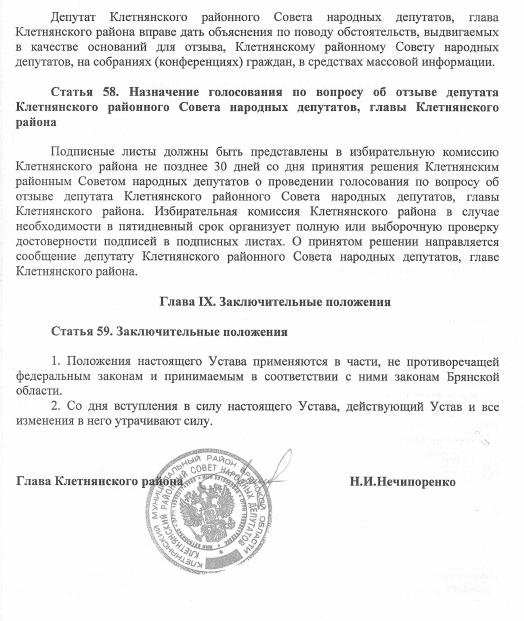 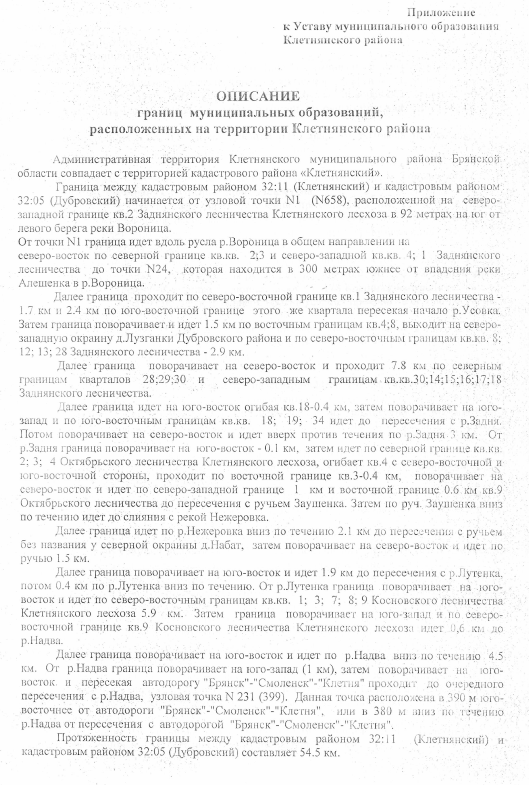 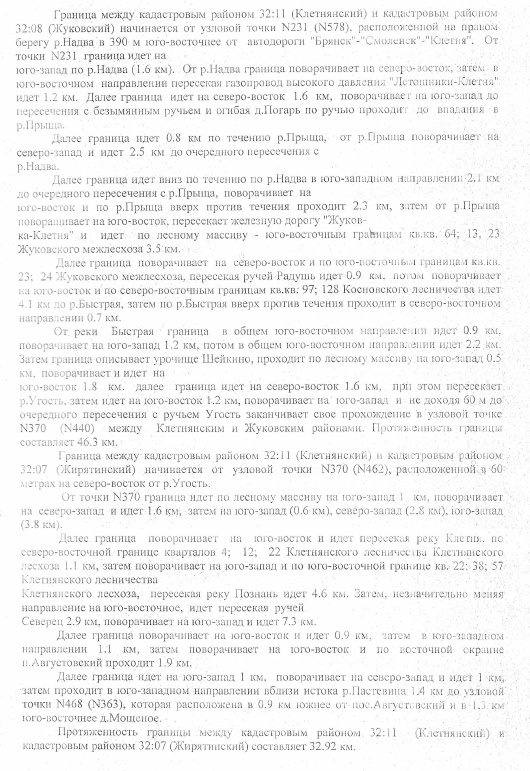 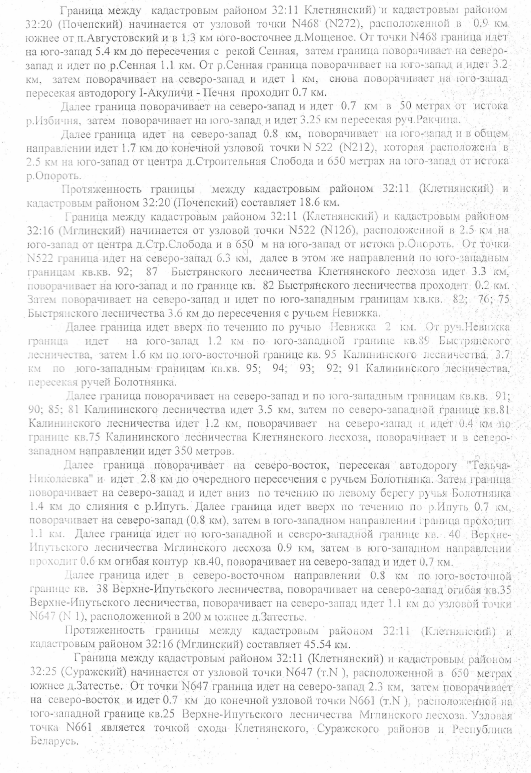 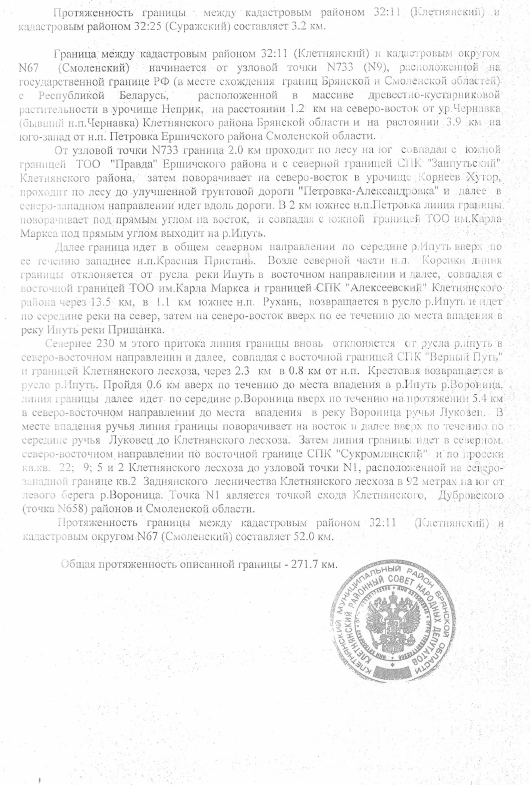 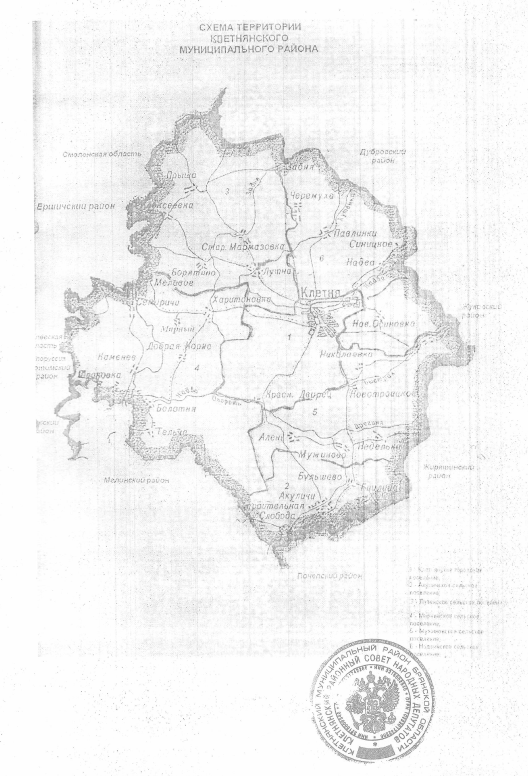 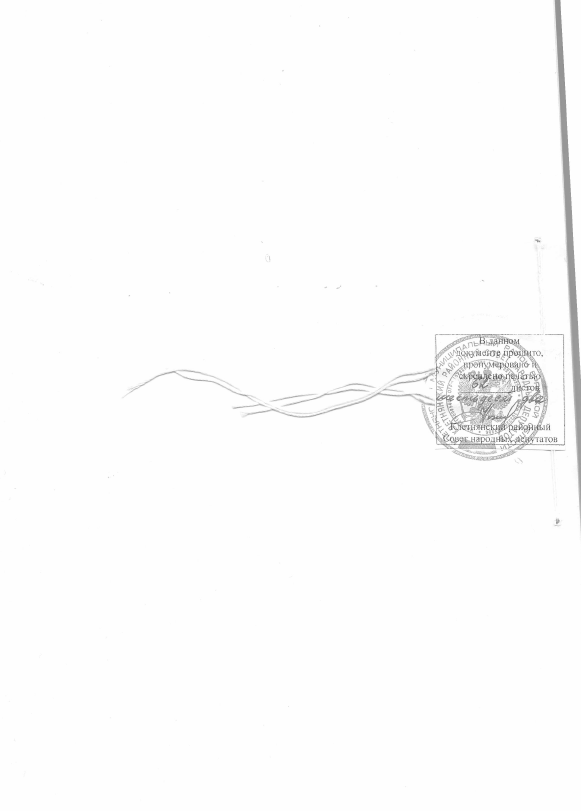 